Об утверждении Перечня единых избирательных участков, участков референдума, образуемых на территории Мариинско-Посадского муниципального округа Чувашской РеспубликиВ соответствии с пунктом 4 статьи 19 Федерального закона «Об основных гарантиях избирательных прав и права на участие в референдуме граждан Российской Федерации, руководствуясь постановлением ЦИК Чувашии от 09.02.2023 года № 31/202-7 «Об установлении единой нумерации избирательных участков на территории Чувашской Республики», по согласованию с Мариинско-Посадской территориальной избирательной комиссией администрация Мариинско-Посадского муниципального округа Чувашской Республики п о с т а н о в л я е т:Утвердить Перечень и границы избирательных участков, участков референдума, являющиеся едиными для всех выборов, проводимых на территории Мариинско-Посадского муниципального округа Чувашской Республики, а также для всех референдумов Чувашской Республики, местных референдумов (прилагается).Признать утратившим силу постановление администрации Мариинско-Посадского района Чувашской Республики от 11.07.2022 № 525, 17.08.2022 № 633 «Об утверждении Перечня единых избирательных участков, участков референдума, образуемых на территории Мариинско-Посадского района Чувашской Республики».Направить настоящее постановление в Центральную избирательную комиссию Чувашской Республики.Настоящее постановление вступает в силу после его официального опубликования в периодическом печатном издании «Посадский вестник».Глава Мариинско-Посадского Муниципального округа В.В.ПетровПриложение к Постановлению от 27.02.2023 № 182Мариинско-Посадского муниципального округаПЕРЕЧЕНЬединых избирательных участков, участков референдума, образованных на территории Мариинско-Посадского района Чувашской Республики Избирательный участок № 1101 Границы - улицы Березовая, Вишневая, Вязовая, Гагарина, Заречная, Зеленая, КоролĂва, Космонавтов, Лизы Чайкиной, Липовая, Луговая, Мариинская, Новая, Новинская, Ореховая, Посадская, Розовая, Рябиновая, Светлая, Сиреневая, Солнечная, Сосновая, Сундырская, Чебоксарская, 1-я Луговая, 2-я Луговая, дома с № 2 до конца (четная сторона) улицы Курчатова города Мариинский Посад. Участковая избирательная комиссия и помещение для голосования находятся по адресу: г. Мариинский Посад, ул. Котовского, д. 36, Мариинско-Посадский технологический техникум Минобразования Чувашии (II корпус).Избирательный участок № 1102Границы – улица Ломоносова, дома с № 1 по № 29 и с № 30 до конца (четная сторона) улицы Дзержинского, дома № 1, 3, 5, 7, 7а, 7б и с № 9 до конца (нечетная сторона) улицы Курчатова города Мариинский Посад.Участковая избирательная комиссия находится по адресу: г. Мариинский Посад, ул. Ломоносова, д. 12, Мариинско-Посадская городская библиотека семейного чтения.Помещение для голосования находится по адресу: г. Мариинский Посад, ул. Ломоносова, д. 9, МБОУ «Основная общеобразовательная школа г. Мариинский Посад».Избирательный участок № 1103Границы – улицы Большая, Волжская, Герцена, Горького, Добролюбова, Заводская, Казанская, Колхозная, Комсомольская, Котовского, Малинина, Менделеева, Московская, Набережная, Нахимова, О.Кошевого, Островского, П.Бондарева, Плеханова, Пролетарская, Пушкина, Салтыкова-Щедрина, Свердлова, Степана Разина, Толстого, Шолохова, Щербакова, I-Денисово, II-Денисово, дома с № 31 до конца (нечетная сторона) улицы Дзержинского, дома с № 1 по № 67 (нечетная сторона) и с № 2 по № 62 (четная сторона) улицы Ленинская, дома с № 1 по № 25 и с № 26 по № 32 (четная сторона) улицы Николаева города Мариинский Посад.Участковая избирательная комиссия и помещение для голосования находятся по адресу: г. Мариинский Посад, ул. Ленинская, д. 2, МАУК «Централизованная клубная система» Мариинско-Посадского района Чувашской Республики.Избирательный участок № 1104Границы – улицы Белинского, Больничная, Борзовская, Гоголя, Июльская, Калининская, Красноармейская, Майская, Новокрасноармейская, Октябрьская, Полевая, Рукавишникова, Садовая, Советская, Уткина, Чапаева, Шабанова, III-Горная, дома с № 27 по дом № 75 (нечетная сторона) и с дома № 34 до конца (четная сторона), дом № 87А улицы Николаева города Мариинский Посад.Участковая избирательная комиссия и помещение для голосования находятся по адресу: г. Мариинский Посад, ул. Июльская, д. 25, МБОУ «Гимназия № 1».Избирательный участок № 1105Границы – улицы Волгоградская, К.Иванова, Копылова, Крылова, Р. Гордеевой, Северная, Смольникова, Суворова, Южная, Ярославская, дома с № 22 по № 32 (четная сторона) и с № 33 до конца улицы Лазо, дома с № 77 до конца (нечетная сторона) (кроме дома № 87А улицы Николаева города Мариинский Посад.Участковая избирательная комиссия и помещение для голосования находятся по адресу: г. Мариинский Посад, ул. Лазо, д. 76, Мариинско-Посадский технологический техникум Минобразования Чувашии (I корпус).Избирательный участок № 1106Границы – улицы Гайдара, Грибоедова, Гончарова, З.Космодемьянской, Кирова, Красная, Куйбышева, Кузнечная, Молодежная, Народная, Некрасова, Пионерская, Придорожная, Рабочая, Речная, Седова, Сеспеля, Строительная, Чайковского, Чернышевского, Черняховского, Школьная, Фрунзе, Фурманова, Чехова, Щорса, Юбилейная, дома с № 64 по № 68 (четная сторона) улицы Ленинская и с № 69 до конца улицы Ленинская, дома с № 1 по № 21 улицы Лазо, с дома № 23 по № 31 (нечетная сторона) улицы Лазо города Мариинский Посад. Участковая избирательная комиссия и помещение для голосования находятся по адресу: г. Мариинский Посад, ул. Московская, д. 14, МБОУ ДО «Мариинско-Посадская детская школа искусств».Избирательный участок № 1107Границы – дом № 21 и дома с № 26 до конца улица Чкалова города Мариинский Посад. Участковая избирательная комиссия и помещение для голосования находятся по адресу: г. Мариинский Посад, ул. Чкалова, д. 61 в, Приволжский городской Дом культуры.Избирательный участок № 1108Границы – улицы Короленко, Лермонтова, Лесная, Лескова, Маяковского, Тургенева, Успенского, дома с № 1 по № 25 (кроме дома № 21) улицы Чкалова города Мариинский Посад, деревня Тинсарино. Участковая избирательная комиссия и помещение для голосования находятся по адресу: г. Мариинский Посад, ул. Чкалова, д. 61 в, Приволжский городской Дом культуры.Избирательный участок № 1109Границы - деревня Аксарино. Участковая избирательная комиссия и помещение для голосования находятся по адресу: д. Аксарино, ул. Центральная усадьба, д. 10, МБОУ «Аксаринская начальная школа - детский сад».Избирательный участок № 1110Границы - деревни Сятракасы, Мертень, Нижеры, Тузи, Щамалы. Участковая избирательная комиссия и помещение для голосования находятся по адресу: д. Сятракасы, ул. Центральная, д. 41, Сятракасинский сельский клуб.Избирательный участок № 1111Границы - село Бичурино, деревни Второе Чурашево, Чинеры. Участковая избирательная комиссия и помещение для голосования находятся по адресу: с. Бичурино, ул. Новая, д. 18, МБОУ «Бичуринская основная общеобразовательная школа» Мариинско-Посадского района Чувашской Республики.Избирательный участок № 1112Границы - деревни Сюндюково, Итяково. Участковая избирательная комиссия и помещение для голосования находятся по адресу: д. Сюндюково, ул. Кузнечная, д. 16, Сюндюковский сельский Дом культуры.Избирательный участок № 1113Границы - деревня Большое Шигаево. Участковая избирательная комиссия и помещение для голосования находятся по адресу: д. Большое Шигаево, ул. Школьная, д. 1, Большешигаевский центральный сельский Дом культуры.Избирательный участок № 1114Границы – деревни Арзаматово, Малое Шигаево. Участковая избирательная комиссия и помещение для голосования находятся по адресу: д. Большое Шигаево, ул. Школьная, д. 1, Большешигаевский центральный сельский Дом культуры.Избирательный участок № 1115Границы - село Сотниково. Участковая избирательная комиссия и помещение для голосования находятся по адресу: с. Сотниково, ул. Магазинная, д. 8, Сотниковский сельский Дом культуры.Избирательный участок № 1116Границы - деревни Большое Яндуганово, Малое Яндуганово.Участковая избирательная комиссия и помещение для голосования находятся по адресу: д. Большое Яндуганово, ул. Полевая, д. 60, Большеяндугановский сельский клуб.Избирательный участок № 1117Границы - деревни Карабаши, Вурман-Пилемчи, Девлетгильдино. Участковая избирательная комиссия и помещение для голосования находятся по адресу: д. Карабаши, ул. Центральная, д. 4., помещение для голосования находятся по адресу: д. Карабаши, ул. Зеленая, д. 18, Карабашский ЦСДКИзбирательный участок № 1118Границы - село Покровское. Участковая избирательная комиссия и помещение для голосования находятся по адресу: с. Покровское, ул. Церковная, д. 3а, Покровский сельский Дом культуры.Избирательный участок № 1119Границы - деревни Кугеево, Вторые Чекуры, Кужмары, Новое Байгулово, Сатышево, Шанары.  Участковая избирательная комиссия и помещение для голосования находятся по адресу: д. Кугеево, ул. Молодежная, д. 34, МБОУ "Кугеевская основная общеобразовательная школа". Избирательный участок № 1120Границы – улицы А.Канаша, Аниева, Волгина, Заводская, Интернациональная, Полевая, Пушкина, Речная, Рыночная, Скворцова, Учительская, дома с № 1 по № 6 улицы Володарского села Октябрьское, деревни Мижули, Ибраялы, Этнескеры.Участковая избирательная комиссия и помещение для голосования находятся по адресу: с. Октябрьское, ул. Советская, д. 13, Октябрьский центральный сельский Дом культуры. Избирательный участок № 1121Границы - деревни Большое Аккозино, Старое Тогаево, улицы Кушникова, Ленина, Набережная, Новая, Советская, дома с № 7 до конца улицы Володарского села Октябрьское.Участковая избирательная комиссия и помещение для голосования находятся по адресу: с. Октябрьское, ул. Кушникова, д. 2, МБОУ «Октябрьская СОШ».Избирательный участок № 1122Границы - деревни Акшики, Истереккасы. Участковая избирательная комиссия и помещение для голосования находятся по адресу: д. Акшики, ул. Акшики, д. 60, Акшикская сельская библиотека.Избирательный участок № 1123Границы - деревни Передние Бокаши, Хорнъялы. Участковая избирательная комиссия и помещение для голосования находятся по адресу: с. Октябрьское, ул. Советская, д.13, Октябрьский центральный сельский Дом культуры.Избирательный участок № 1124Границы - село Первое Чурашево, деревни Вурман-Кошки, Ирх-Сирмы-Кошки, Караньялы, Чиршкасы. Участковая избирательная комиссия и помещение для голосования находятся по адресу: с. Первое Чурашево, ул. Школьная, д. 10а, Первочурашевский центральный сельский Дом культуры.Избирательный участок № 1125Границы - деревни Алмандаево, Верхние Ирх-Сирмы, Вороново, Ирх-Сирмы-Ронги, Нижние Ирх-Сирмы, Синьял-Ирх-Сирмы. Участковая избирательная комиссия и помещение для голосования находятся по адресу: д. Алмандаево, ул. Октябрьская, д.16 а, Алмандаевский фельдшерско-акушерский пункт.Избирательный участок № 1126Границы - деревни Астакасы, Дубовка. Участковая избирательная комиссия и помещение для голосования находятся по адресу: д. Дубовка, ул. Украинская, д. 47, Дубовский центральный сельский Дом культуры.Избирательный участок № 1127Границы – село Кушниково, деревни Амачкино, Водолеево, Демешкино, Нерядово, Новое Кушниково, Пущино, Ураково, Шульгино. Участковая избирательная комиссия и помещение для голосования находятся по адресу: с. Кушниково, ул. Школьная, д. 1, Кушниковский сельский Дом культуры. Избирательный участок № 1128Границы – деревни Большое Маклашкино, Малое Маклашкино, Сутчево, Мариинско-Посадское лесничество.Участковая избирательная комиссия и помещение для голосования находятся по адресу: д. Сутчево, ул. Новая, д. 20, МБОУ «Сутчевская средняя общеобразовательная школа». Избирательный участок № 1129Границы - деревни Ящерино, Юрьевка. Участковая избирательная комиссия и помещение для голосования находятся по адресу: д. Ящерино, ул. Кооперативная, д. 3, Ящеринский сельский Дом культуры.Избирательный участок № 1130Границы – село Шоршелы, деревни Ельниково, Кочино. Участковая избирательная комиссия и помещение для голосования находятся по адресу: с. Шоршелы, ул. 30 лет Победы, д. 13, Шоршелский Дом творчества.Избирательный участок № 1131Границы - деревня Большое Камаево. Участковая избирательная комиссия и помещение для голосования находятся по адресу: д. Большое Камаево, ул. Центральная, д. 9, Большекамаевский сельский клуб.Избирательный участок № 1132Границы - деревни Анаткасы, Малое Камаево.Участковая избирательная комиссия и помещение для голосования находятся по адресу: д. Малое Камаево, ул. Шоссейная, д. 2, Малокамаевский сельский клуб.Избирательный участок № 1133Границы - деревни Ильменкасы, Средние Бокаши, Эльбарусово,Участковая избирательная комиссия и помещение для голосования находятся по адресу: д. Эльбарусово, ул. Центральная, д. 4, МБОУ «Эльбарусовская средняя общеобразовательная школа».Избирательный участок № 1134Границы - деревни Первые Синьялы, Ускасы.Участковая избирательная комиссия и помещение для голосования находятся по адресу: д. Первые Синьялы, ул. Школьная, д. 5а, Первосинъялский фельдшерско-акушерский пункт.Избирательный участок № 1135Границы - село Тогаево, деревня Вурманкасы. Участковая избирательная комиссия и помещение для голосования находятся по адресу: с. Тогаево, ул. Нагорная, д. 4, Тогаевский сельский Дом культуры.Об утверждении Плана мероприятий («дорожной карты») по реализации инвестиционного профиля Мариинско-Посадского муниципального округаЧувашской Республики на 2023-2025 гг. В соответствии с Федеральным законом от 06 октября 2003 г. № 131-ФЗ «Об общих принципах местного самоуправления в Российской Федерации», в целях обеспечения комплексной системной работы по улучшению инвестиционного климата в Мариинско-Посадском муниципальном округе Чувашской Республики, руководствуясь Уставом Мариинско-Посадского муниципального округа Чувашской Республики, администрация Мариинско-Посадского муниципального округа Чувашской Республики п о с т а н о в л я е т: 1. Утвердить План мероприятий («дорожная карта») по повышению инвестиционной привлекательности Мариинско-Посадского муниципального округа на 2023 - 2025 годы (далее - дорожная карта), согласно приложению.  2.Структурным подразделениям администрации Мариинско-Посадского муниципального округа Чувашской Республики – ответственным исполнителям дорожной карты не позднее 1 июля текущего года и по состоянию на 1 января года, следующего за отчетным годом, предоставлять в сектор экономики, промышленности и инвестиционной деятельности администрации Мариинско-Посадского муниципального округа Чувашской Республики (далее - сектор экономики) информацию о ходе реализации дорожной карты. 3. Заведующему сектором экономики, промышленности и инвестиционной деятельности:  - своевременно предоставлять доклад о ходе реализации дорожной карты на рассмотрение Совета по вопросам развития инвестиционной деятельности при администрации Мариинско-Посадского муниципального округа Чувашской Республики. 4. Признать утратившими силу постановление администрации Мариинско-Посадского муниципального округа Чувашской Республики от 27.02.2023 № 183 «Об утверждении Плана мероприятий («дорожной карты») по реализации инвестиционного профиля Мариинско-Посадского муниципального округа Чувашской Республики на 2023-2025 гг. 5. Контроль за исполнением настоящего постановления оставляю за собой. Глава Мариинско-Посадскогомуниципального округа В.В. ПетровПриложение к Постановлению администрации Мариинско-Посадского муниципального округа 04.04.2023 № 359План мероприятий («дорожная карта») по реализации инвестиционного профиля Мариинско-Посадского муниципального округа Чувашской Республики на 2023-2025 годы«О системе бережливого управления в администрации Мариинско-Посадскогомуниципального округа Чувашской Республики и подведомственных ей организациях» В целях внедрения инструментов бережливых технологий в деятельность органов местного самоуправления Мариинско-Посадского муниципального округа Чувашской Республики и подведомственных им организаций, повышения результативности и эффективности их деятельности, в соответствии с Постановлением Кабинета Министров Чувашской Республики от 8 июня 2022 г. N 262 "О системе бережливого управления в органах исполнительной власти Чувашской Республики и подведомственных им организациях", администрация Мариинско-Посадского муниципального округа Чувашской Республики п о с т а н о в л я е т: 1. Утвердить: Положение о системе бережливого управления в администрации Мариинско-Посадского муниципального округа Чувашской Республики и подведомственных ей организациях (приложение № 1); Порядок отбора проектов по оптимизации процессов в администрации Мариинско-Посадского муниципального округа Чувашской Республики и подведомственных ей организациях с использованием инструментов бережливых технологий (приложение № 2). 2. Контроль за исполнением настоящего постановления возложить на и.о. заместителя главы администрации Мариинско-Посадского муниципального округа-начальника финансового отдела Н.М. Яковлева. 3.Настоящее Постановление вступает в силу после его официального опубликования в периодическом печатном издании «Посадский Вестник».Глава Мариинско-Посадскогомуниципального округа В.В. ПетровПриложение 1 к постановлению администрации Мариинско-Посадскогомуниципального округа Чувашской Республики  06.04.2023 № 369 П О Л О Ж Е Н И Ео системе бережливого управления в администрацииМариинско-Посадского муниципального округа Чувашской Республики и подведомственных ей организациях1. Общие положения1.1. Настоящее Положение разработано в целях обеспечения единого подхода к осуществлению бережливого управления, определяет условия и порядок внедрения принципов бережливого управления в администрации Мариинско-Посадского муниципального округа Чувашской Республики и подведомственных ей организациях (далее соответственно – администрация, подведомственная организация).1.2. Целью внедрения принципов бережливого управления в администрации и подведомственных организациях является повышение эффективности управления, производительности труда, эффективности деятельности структурных подразделений администрации и подведомственных организаций за счет системного применения принципов и инструментов бережливых технологий.2. Термины и определения, используемые в настоящем Положении2.1. Бережливое управление (технологии) – система управления, которая базируется на повышении эффективности процессов через снижение всех видов потерь.2.2. Проект по оптимизации процессов – проект по совершенствованию процессов администрации и подведомственных организаций, предусматривающий снижение потерь времени и ресурсов (далее также – проект).2.3. Потеря – любое действие, при осуществлении которого потребляются ресурсы, но не создаются ценности.2.4. Поток создания ценности – движение материалов и информации от поступления запроса до предоставления результата.2.5. Ценность – полезность, присущая продукту с точки зрения потребителя.2.6. Процесс – последовательность действий, которые необходимо совершить для достижения заранее определенных результатов, представляющих ценность для пользователей.2.7. Принципы бережливого управления:1) применение инструментов бережливого управления направлено на достижение стратегических целей социально-экономического развития Мариинско-Посадского муниципального округа Чувашской Республики;2) увеличение ценности с точки зрения потребителя обусловлено сокращением потерь;3) совершенствование деятельности администрации и подведомственных организаций осуществляется на основе анализа фактического протекания оптимизируемого процесса;4) системное повышение эффективности деятельности администрации и подведомственных организаций достигается за счет выстраивания всех процессов и операций в виде непрерывного потока создания ценности.3. Руководство и обеспечение осуществления бережливого управления 
в администрации и подведомственных организациях3.1. В целях внедрения в администрации и подведомственных организациях технологий бережливого управления создается рабочая группа по внедрению и реализации проекта «Эффективный регион» в Мариинско-Посадском муниципальном округе Чувашской Республики (далее – рабочая группа), состав которой утверждается распоряжением администрации Мариинско-Посадского муниципального округа Чувашской Республики.Рабочая группа формируется из представителей структурных подразделений администрации, и по согласованию, подведомственных организаций Мариинско-Посадского муниципального округа Чувашской Республики.Рабочая группа состоит из руководителя рабочей группы (главы округа), заместителя руководителя рабочей группы (заместителя главы администрации), секретаря рабочей группы и членов рабочей группы. 3.2. Рабочая группа:1) определяет направления и приоритеты реализации проекта «Эффективный регион» в Мариинско-Посадском муниципальном округе Чувашской Республики;2) осуществляет отбор проектов по оптимизации процессов; 3) взаимодействует со структурными подразделениями администрации и подведомственными организациями по вопросам разработки, внедрения и координации бережливого управления;4) обеспечивает системное развитие методологии бережливого управления.3.3. Уполномоченным органом, осуществляющим организационно-техническое обеспечение деятельности рабочей группы, является отдел организационного обеспечения администрации Мариинско-Посадского муниципального округа Чувашской Республики (далее – уполномоченный орган).3.4. Уполномоченный орган:1) взаимодействует со структурными подразделениями администрации и подведомственными организациями по вопросам внедрения бережливого управления и реализации проектов;2) содействует структурным подразделениям администрации и подведомственным организациям в тиражировании положительного опыта реализации наиболее успешных проектов;3) осуществляет мониторинг реализации комплекса мероприятий по внедрению бережливого управления в администрации и подведомственных организациях;4) ежеквартально готовит и представляет на рассмотрение рабочей группы доклад о ходе внедрения бережливого управления в администрации и подведомственных организациях.3.5. Ответственность за организацию и осуществление бережливого управления в администрации (подведомственной организации) несет глава округа, (руководитель), который:1) назначает ответственное лицо за организацию и осуществление бережливого управления в администрации (подведомственной организации);2) обеспечивает подготовку и внесение в уполномоченный орган предложений по реализации проектов;3) утверждает карточку проекта, план мероприятий по реализации проекта, отчет о результатах реализации проекта;4) определяет руководителя проекта и состав рабочей группы по реализации проекта, состоящей из сотрудников одного или нескольких структурных подразделений администрации, подведомственных организаций (далее – команда проекта);5) оказывает всестороннее содействие внедрению инструментов бережливого управления в администрации, подведомственной организации;6) осуществляет контроль, оценку эффективности и результативности деятельности команды проекта;7) обеспечивает тиражирование лучших проектов, практик по внедрению инструментов бережливого управления.3.6. Руководитель администрации, подведомственной организации в целях реализации проекта может привлекать по согласованию иные организации для выполнения работ и услуг в рамках проекта в установленном законодательством Российской Федерации и законодательством Чувашской Республики порядке.4. Этапы реализации проектов в администрации и подведомственных организациях4.1. Реализация проектов в администрации и подведомственных ей организациях осуществляется командами проектов и включает в себя следующие этапы:4.1.1. Инициация проекта и формирование карточки проекта.Руководители структурных подразделений администрации, подведомственных организаций организуют и обеспечивают процесс формирования инициатив по реализации проектов структурных подразделений администрации и подведомственными организациями. Инициированные проекты подразделяются на:проекты, направленные на оптимизацию внутренних ведомственных процессов и процедур, реализуемые администрацией и подведомственными организациями самостоятельно;проекты, направленные на оптимизацию процессов, влияющих на решение ключевых задач социально-экономического развития Мариинско-Посадского муниципального округа Чувашской Республики, отвечающие критериям отбора проектов по оптимизации процессов, которые определены Порядком отбора проектов по оптимизации процессов в администрации Мариинско-Посадского муниципального округа Чувашской Республики и подведомственных ей организациях с использованием инструментов бережливых технологий.Инициатива по открытию проекта оформляется распоряжением (приказом) администрации (подведомственной организации). По каждой инициативе командой проекта оформляется карточка проекта по форме согласно приложению № 1 к настоящему Положению.4.1.2. Картирование процесса.Разработка карт текущего и целевого состояния процесса по форме согласно приложению № 2 к настоящему Положению осуществляется командой проекта в следующие сроки:карта текущего состояния процесса – в течение месяца после утверждения карточки проекта;карта целевого состояния процесса – в течение месяца после разработки карты текущего состояния процесса.4.1.3. Формирование плана мероприятий по реализации проекта.В течение 10 рабочих дней со дня составления карты целевого состояния процесса командой проекта разрабатывается план мероприятий по реализации проекта (далее – план) по форме согласно приложению № 3 к настоящему Положению. План включает в себя мероприятия, направленные на устранение выявленных проблем для достижения целевого состояния процесса.4.1.4. Выполнение плана.Команда проекта осуществляет выполнение мероприятий плана в установленные планом сроки. Ход реализации плана рассматривается командой проекта не реже одного раза в две недели с фиксацией результатов реализации мероприятий плана.При необходимости допускаются изменения мероприятий плана, сроков их исполнения, корректировка состава команды проекта по согласованию с руководителем администрации (подведомственной организации).Изменения, внесенные в план, утверждаются на заседании команды проекта и оформляются протоколом.В течение 25 рабочих дней со дня завершения последнего мероприятия плана командой проекта проводятся анализ и оценка достижения целевых показателей проекта, формируется отчет о результатах реализации проекта по форме согласно приложению № 4 к настоящему Положению.4.1.5. Закрепление результата и закрытие проекта.В целях закрепления результата реализации проекта проводится мониторинг устойчивости улучшений, при необходимости – проведение корректирующих действий. Результатом данного этапа является стандартизация процесса с целью сохранения и стабилизации достигнутых результатов реализации проекта.Закрытие проекта проводится в форме завершающего заседания команды проекта с докладом о достигнутых результатах реализации проекта.4.1.6. Информация об итогах реализации бережливого управления за год и о рейтинге администрации и (или) подведомственных организаций, лучших практиках бережливого управления размещается отделом организационного обеспечения администрации Мариинско-Посадского муниципального округа на сайте администрации Мариинско-Посадского муниципального района в сети Интернет в разделе «Эффективный регион» не позднее 25 декабря текущего отчетного года. КАРТОЧКА ПРОЕКТА по оптимизации процесса___________________________________________________________________(наименование проекта, отражающее его суть и влияние на оптимизируемый процесс)Приложение № 2к Положению о системе бережливого управления в администрации Мариинско-Посадского муниципального округа Чувашской Республики и подведомственных ей организацияхКАРТЫ ТЕКУЩЕГО И ЦЕЛЕВОГО СОСТОЯНИЯ ПРОЦЕССАКарта текущего состояния процессаКарта целевого состояния процессаУсловные обозначения, используемые при построении карт текущего и целевого состояния процессаПриложение № 3к Положению о системе бережливогоуправления в администрации Мариинско-Посадского муниципального округаЧувашской Республики и подведомственных ей организациях          ПЛАН МЕРОПРИЯТИЙпо реализации проекта______________________________________________________________________ (наименование проекта)О Т Ч Е Т Информация о результатах реализации проекта Информация о реализации плана мероприятий по реализации проекта  
Утвержденпостановлением администрации Мариинско-Посадскогомуниципального округа Чувашской Республики
от № 
 (приложение № 2)Порядокотбора проектов по оптимизации процессов в администрации Мариинско-Посадского муниципального округа Чувашской Республики и подведомственных ей организациях с использованием инструментов бережливых технологий1. Настоящий Порядок определяет процедуру отбора проектов по оптимизации процессов в администрации Мариинско-Посадского муниципального округа Чувашской Республики и подведомственных ей организациях с использованием инструментов бережливых технологий (далее - проект по оптимизации процессов).2. Целью отбора проектов по оптимизации процессов является формирование портфеля проектов по оптимизации процессов, направленных на достижение ключевых показателей социально-экономического развития Мариинско-Посадского муниципального округа Чувашской Республики и повышение качества жизни жителей Мариинско-Посадского муниципального округа Чувашской Республики.3. Отбор проектов по оптимизации процессов осуществляется на заседании рабочей группы по внедрению и реализации проекта "Эффективный регион" в Мариинско-Посадском муниципальном округе Чувашской Республики (далее - рабочая группа).4. Отбор проектов по оптимизации процессов осуществляется на основе оценки их соответствия критериям отбора проектов по оптимизации процессов, указанным в приложении к настоящему Порядку (далее - критерий отбора проектов), и требованиям Положения о системе бережливого управления в администрации Мариинско-Посадского муниципального округа Чувашской Республики и подведомственных ей организациях, утвержденного постановлением администрации Мариинско-Посадского муниципального округа Чувашской Республики (далее - Положение о системе бережливого управления).5. Уполномоченным органом по организации отбора проектов по оптимизации процессов является отдел организационно-контрольной и кадровой работы администрации Мариинско- Посадского муниципального округа Чувашской Республики (далее - уполномоченный орган). В целях организации отбора проектов по оптимизации процессов уполномоченный орган: Направляет главе Мариинско- Посадского муниципального округа Чувашской Республики извещение о начале отбора проектов по оптимизации процессов;обеспечивает прием, регистрацию и хранение поступивших заявок на участие в отборе проектов по оптимизации процессов (далее - заявка), а также копий следующих документов, разработанных по формам, установленным приложениями № 1-3 к Положению о системе бережливого управления (далее - комплект документов): карточки проекта по оптимизации процесса с использованием инструментов бережливых технологий; карт текущего и целевого состояния процесса;плана мероприятий по реализации проекта по оптимизации процесса;проверяет соответствие заявок критериям отбора проектов и требованиям Положения о системе бережливого управления; готовит заключение о соответствии заявок и комплектов документов критериям отбора проектов и требованиям Положения о системе бережливого управления; организует рассмотрение проектов по оптимизации процессов, соответствующих критериям отбора проектов и требованиям Положения о системе бережливого управления, на заседании рабочей группы; осуществляет мониторинг реализации проектов по оптимизации процессов. 6. Участниками отбора проектов по оптимизации процессов являются администрация Мариинско- Посадского муниципального округа Чувашской Республики и подведомственные ей организации.Участники отбора проектов по оптимизации процессов:определяют проекты по оптимизации процессов;формируют проектные команды по разработке и реализации проектов по оптимизации процессов;обеспечивают разработку и реализацию проектов по оптимизации процессов;оценивают соответствие разработанных ими проектов по оптимизации процессов требованиям Положения о системе бережливого управления;формируют и направляют в уполномоченный орган заявку и комплект документов.7. Участник отбора проектов по оптимизации процессов дополнительно может представить в уполномоченный орган материалы, подтверждающие актуальность и остроту проблемы, на решение которой направлена реализация проекта по оптимизации процесса.8. Заявка и комплект документов представляются в уполномоченный орган в срок, указанный в извещении о проведении отбора проектов по оптимизации процессов.9. Количество проектов по оптимизации процессов, представляемых участниками отбора проектов по оптимизации процессов, не ограничено.10. Уполномоченный орган в срок не более 15 рабочих дней после дня окончания приема заявок проводит проверку представленных заявок и комплектов документов, проверяет их соответствие критериям отбора проектов и требованиям Положения о системе бережливого управления и готовит заключение о результатах проверки представленных заявок и комплектов документов.11. По результатам проверки представленных заявок и комплектов документов уполномоченный орган готовит заключение, содержащее рекомендацию:рассмотреть проект по оптимизации процесса на заседании рабочей группы;доработать проект по оптимизации процесса;продолжить реализацию проекта по оптимизации процесса в качестве ведомственного проекта.12. Отбор проектов по оптимизации процессов осуществляется на заседании рабочей группы на основе рассмотрения заявок и комплектов документов и заключений уполномоченного органа о соответствии проектов по оптимизации процессов критериям отбора проектов и требованиям Положения о системе бережливого управления.13. Обязательным требованием к проекту по оптимизации процесса является соответствие целевых показателей проекта по оптимизации процесса следующим принципам SMART: определен конечный результат; определены показатели оценки достижения целей; цели являются достижимыми;определены актуальные, значимые показатели;установлены конкретные сроки реализации. 14. Проект по оптимизации процесса признается соответствующим критериям обора проектов, если интегральная оценка соответствия проекта по оптимизации процесса основным и дополнительным критериям отбора проектов составляет не менее 30 баллов. Соответствие проекта по оптимизации процесса каждому основному критерию отбора проектов оценивается в 10 баллов, соответствие каждому дополнительному критерию отбора проектов - 5 баллов. 15. Проекты по оптимизации процессов, одобренные на заседании рабочей группы, включаются в перечень проектов, утверждаемый распоряжением администрации Мариинско-Посадского муниципального округа Чувашской Республики, и реализуются при методической поддержке уполномоченного органа. Решение об одобрении проектов по оптимизации процессов принимается по итогам голосования простым большинством голосов присутствующих на заседании членов рабочей группы. При равенстве голосов членов рабочей группы голос председательствующего на заседании рабочей группы является решающим.
Приложениек Порядку отбора проектов
по оптимизации процессов
в администрации Мариинско-Посадского
муниципального округа Чувашской
Республики и подведомственных
ей организациях с использованием
инструментов бережливых технологий №Критерии отбора проектов по оптимизации процессов в администрации Мариинско-Посадского муниципального округа Чувашской Республики и подведомственных им организациях с использованием инструментов бережливых технологийО внесении изменений в постановление администрации Мариинско-Посадского муниципального округа Чувашской Республики от 30.12.2022 № 7 «Об утверждении Кодекса этики и служебного поведения муниципальных служащих администрации Мариинско-Посадского муниципального округа»В соответствии с Федеральным законом от 02.03.2007 N 25-ФЗ «О муниципальной службе в Российской Федерации» администрация Мариинско-Посадского муниципального округа п о с т а н о в л я е т:1. Внести следующие изменения в постановление администрации Мариинско-Посадского муниципального округа Чувашской Республики от 30.12.2022 № 7 «Об утверждении Кодекса этики и служебного поведения муниципальных служащих администрации Мариинско-Посадского муниципального округа»:1.2. Пункт 3 постановления изложить в следующей редакции «Настоящее постановление вступает в силу после его официального опубликования в периодическом печатном издании "Посадский вестник»;1.3. В пунктах 2.12 и 4.1 Приложения к постановлению слова «Мариинско-Посадского района» заменить словами «Мариинско-Посадского муниципального округа»;2. Настоящее постановление вступает в силу после его официального опубликования в периодическом печатном издании "Посадский вестник».Приложение №1к постановлению администрации Мариинско-Посадского муниципального округа Чувашской Республикиот 06.04.2023г. № 370П Е Р Е Ч Е Н Ьавтомобильных дорог общего пользования местного значения Мариинско-Посадского муниципального округа Чувашской Республики, на которых вводится временное ограничение движения транспортных средств в весенне-летний период, предельно допустимые значения нагрузок на оси транспортного средства на период временного ограничения движенияВ соответствии с Федеральным законом от 10 декабря 1995 г. N 196-ФЗ "О безопасности дорожного движения", постановлением Правительства Российской Федерации от 15 апреля 2011 г. №272 «Об утверждении Правил перевозок грузов автомобильным транспортом», Законом Чувашской Республики от 15 ноября 2007 г. N 72 "Об основаниях временного ограничения или прекращения движения транспортных средств на автомобильных дорогах", постановлением Кабинета Министров Чувашской Республики от 24 февраля 2012 г. № 62 «Об утверждении Порядка осуществления временных ограничений или прекращения движения транспортных средств по автомобильным дорогам регионального, межмуниципального и местного значения в Чувашской Республике», в целях обеспечения сохранности автомобильных дорог общего пользования местного значения, а также сохранности искусственных сооружений на них администрация Мариинско-Посадского муниципального округа Чувашской Республики п о с т а н о в л я е т:1. Ввести в период:с 10 апреля 2023 года по 09 мая 2023 года временное ограничение движения по автомобильным дорогам общего пользования местного значения в Мариинско-Посадском муниципальном округе Чувашской Республики (далее – временное ограничение движения в весенний период) транспортного средства, с грузом или без груза, нагрузка на ось или группу осей (тележку) которого более чем на два процента превышает допустимые нагрузки на ось;с июня 2023 года по август 2023 года временное ограничение движения по автомобильным дорогам общего пользования местного значения в Мариинско-Посадском муниципальном округе Чувашской Республики с асфальтобетонным покрытием (далее - временное ограничение движения в летний период) тяжеловесного транспортного средства, нагрузка на ось или группу осей (тележку) которого более чем на два процента превышает допустимые нагрузки на ось, при значениях дневной температуры воздуха свыше 32 °C (по данным Чувашского республиканского центра по гидрометеорологии и мониторингу окружающей среды); 2. Установить:перечень автомобильных дорог общего пользования местного значения в Мариинско-Посадском муниципальном округе Чувашской Республики, на которых вводится временное ограничение движения в весенне-летний период, допустимые нагрузки на ось или группу осей (тележку) транспортного средства на период временного ограничения движения согласно приложению № 1 к настоящему постановлению; 3. Отделу строительства, дорожного хозяйства и благоустройства администрации Мариинско-Посадского муниципального округа Чувашской Республики:- обеспечить совместно с дорожными эксплуатационными организациями, осуществляющими содержание автомобильных дорог общего пользования местного значения в Мариинско-Посадском муниципальном округе Чувашской Республики, установку (в течение суток после введения периода временного ограничения движения в весенний период) и демонтаж (в течение суток после прекращения периода временного ограничения движения в весенний период) дорожных знаков 3.12 «Ограничение массы, приходящейся на ось транспортного средства» и знаков дополнительной информации (таблички) 8.20.1 и 8.20.2 «Тип тележки транспортного средства», предусмотренных Правилами дорожного движения Российской Федерации, утвержденными постановлением Совета Министров – Правительства Российской Федерации от 23 октября 1993 г. № 1090 «О правилах дорожного движения»; - обеспечить в период временного ограничения движения в весенний период своевременную выдачу специальных разрешений на движение по автомобильным дорогам общего пользования местного значения, в Мариинско-Посадском муниципальном округе тяжеловесного транспортного средства, нагрузка на ось или группу осей (тележку) которого более чем на два процента превышает допустимую нагрузку на ось;- обеспечить, при временном ограничении движения в летний период, внесение в специальных разрешениях, по автомобильным дорогам общего пользования местного значения в Мариинско-Посадском муниципальном округе тяжеловесного транспортного средства, нагрузка на ось или группу осей (тележку) которого более чем на два процента превышает допустимую нагрузку на ось, в графе «Особые условия движения», записи следующего содержания: «при введении временного ограничения в летний период движение разрешается в период с 22.00 до 10.00»4. Контроль за исполнением настоящего постановления возложить на и.о. первого заместителя главы администрации Мариинско-Посадского муниципального округа-начальника Управления по благоустройству и развитию территорий.5. Настоящее постановление вступает в силу с момента его подписания и подлежит опубликованию в периодическом печатном издании «Посадский вестник».Глава Мариинско-Посадского муниципального округа В.В. Петров  В соответствии с Указом Президента Российской Федерации от 01.07.2010 N 821 "О комиссиях по соблюдению требований к служебному поведению федеральных государственных служащих и урегулированию конфликта интересов" администрация Мариинско-Посадского муниципального округа п о с т а н о в л я е т:Внести следующие изменения в постановление администрации Мариинско-Посадского муниципального округа Чувашской Республики от 30.12.2023 № 3 «Об утверждении Положения о комиссии по соблюдению требований к служебному поведению муниципальных служащих Мариинско-Посадского муниципального округа Чувашской Республики и урегулированию конфликта интересов»:1.2. Пункт 3 постановления изложить в следующей редакции «Настоящее постановление вступает в силу после его официального опубликования в периодическом печатном издании "Посадский вестник»;1.3. В абзацах первых подпунктов «а» и «в» пункта 14 Приложения к постановлению слова «Мариинско-Посадского муниципального органа» заменить словами «Мариинско-Посадского муниципального округа»;1.4. пункты 17-18 Положения изложить после пункта 19.Настоящее постановление вступает в силу после его официального опубликования в периодическом печатном издании «Посадский вестник». Приложение
к постановлению администрации
Мариинско-Посадского муниципального
округа от 10.04.2023 № 378Положение
о комиссии по соблюдению требований к служебному поведению муниципальных служащих Мариинско-Посадского муниципального округа Чувашской Республики и урегулированию конфликта интересов1. Настоящим Положением определяется порядок формирования и деятельности комиссии по соблюдению требований к служебному поведению муниципальных служащих Мариинско-Посадского муниципального округа Чувашской Республики и урегулированию конфликта интересов (далее - комиссия), образуемая в администрации Мариинско-Посадского муниципального округа Чувашской Республики в соответствии с Федеральным законом от 25.12.2008 N 273-ФЗ "О противодействии коррупции".2. Комиссия в своей деятельности руководствуется Конституцией Российской Федерации, федеральными конституционными законами, федеральными законами, актами Президента Российской Федерации и Правительства Российской Федерации, Конституцией Чувашской Республики, законами Чувашской Республики, иными нормативными правовыми актами Чувашской Республики, нормативными правовыми актами Мариинско-Посадского муниципального округа и настоящим Положением.3. Основными задачами комиссии являются:а) обеспечение соблюдения муниципальными служащими, замещающими должности муниципальной службы в администрации Мариинско-Посадского муниципального округа Чувашской Республики, ее отраслевых и функциональных органах (далее - муниципальные служащие), ограничений и запретов, требований о предотвращении или урегулировании конфликта интересов, а также в обеспечении исполнения ими обязанностей, установленных Федеральным законом от 25.12.2008 N 273-ФЗ "О противодействии коррупции", другими нормативными правовыми актами (далее - требования к служебному поведению и (или) требования об урегулировании конфликта интересов);б) осуществление в администрации Мариинско-Посадского муниципального округа Чувашской Республики (далее - администрация), ее отраслевых и функциональных органах, мероприятий по предупреждению коррупции.4. Комиссия рассматривает вопросы, связанные с соблюдением требований к служебному поведению и (или) требований об урегулировании конфликта интересов, в отношении муниципальных служащих, замещающих должности муниципальной службы в администрации Мариинско-Посадского муниципального округа Чувашской Республики, ее отраслевых и функциональных органах.Комиссия не рассматривает вопросы, связанные с соблюдением требований к служебному поведению и (или) требований об урегулировании конфликта интересов, в отношении главы Мариинско-Посадского муниципального округа.5. Комиссия образуется постановлением администрации Мариинско-Посадского муниципального округа. Указанным актом утверждается состав комиссии.6. В состав комиссии входят:а) заместитель главы администрации Мариинско-Посадского муниципального округа (председатель комиссии), должностное лицо администрации Мариинско-Посадского муниципального округа, ответственное за работу по профилактике коррупционных и иных правонарушений (секретарь комиссии), муниципальные служащие из кадрового, юридического (правового) подразделений, других структурных подразделений администрации Мариинско-Посадского муниципального округа, определяемые главой Мариинско-Посадского муниципального округа;б) представитель (представители) подразделения органа исполнительной власти Чувашской Республики, осуществляющего функции органа Чувашской Республики по профилактике коррупционных и иных правонарушений;7. Глава Мариинско-Посадского муниципального округа может принять решение о включении в состав комиссии:а) представителя общественной организации ветеранов, созданной в Мариинско-Посадском муниципальном округе;б) представителя профсоюзной организации, действующей в установленном порядке в администрации Мариинско-Посадского муниципального округа.8. Лица, указанные в подпункте "б" пункта 6 и в пункте 7 настоящего Положения, включаются в состав комиссии в установленном порядке по согласованию с подразделением органа исполнительной власти Чувашской Республики, осуществляющим функции органа Чувашской Республики по профилактике коррупционных и иных правонарушений, с общественной организацией ветеранов, созданной в Мариинско-Посадском муниципальном округе, с профсоюзной организацией, действующей в установленном порядке в администрации Мариинско-Посадского муниципального округа, на основании запроса администрации Мариинско-Посадского муниципального округа.9. Число членов комиссии, не замещающих должности муниципальной службы в администрации Мариинско-Посадского муниципального округа, должно составлять не менее одной четверти от общего числа членов комиссии.10. Состав комиссии формируется таким образом, чтобы исключить возможность возникновения конфликта интересов, который мог бы повлиять на принимаемые комиссией решения.11. В заседаниях комиссии с правом совещательного голоса участвуют:а) непосредственный руководитель муниципального служащего, в отношении которого комиссией рассматривается вопрос о соблюдении требований к служебному поведению и (или) требований об урегулировании конфликта интересов, и определяемые председателем комиссии два муниципальных служащих, замещающих в администрации Мариинско-Посадского муниципального округа должности муниципальной службы, аналогичные должности, замещаемой муниципальным служащим, в отношении которого комиссией рассматривается этот вопрос;б) другие муниципальные служащие, замещающие должности муниципальной службы в администрации Мариинско-Посадского муниципального округа; специалисты, которые могут дать пояснения по вопросам муниципальной службы и вопросам, рассматриваемым комиссией; должностные лица государственных органов, органов местного самоуправления; представители заинтересованных организаций; представитель муниципального служащего, в отношении которого комиссией рассматривается вопрос о соблюдении требований к служебному поведению и (или) требований об урегулировании конфликта интересов, - по решению председателя комиссии, принимаемому в каждом конкретном случае отдельно не менее чем за три дня до дня заседания комиссии на основании ходатайства муниципального служащего, в отношении которого комиссией рассматривается этот вопрос, или любого члена комиссии.12. Заседание комиссии считается правомочным, если на нем присутствует не менее двух третей от общего числа членов комиссии. Проведение заседаний с участием только членов комиссии, замещающих должности муниципальной службы в администрации Мариинско-Посадского муниципального округа, недопустимо.13. При возникновении прямой или косвенной личной заинтересованности члена комиссии, которая может привести к конфликту интересов при рассмотрении вопроса, включенного в повестку дня заседания комиссии, он обязан до начала заседания заявить об этом. В таком случае соответствующий член комиссии не принимает участия в рассмотрении указанного вопроса.14. Основаниями для проведения заседания комиссии являются:а) представление главой Мариинско-Посадского муниципального округа, руководителем отраслевого или функционального органа администрации Мариинско-Посадского муниципального округа, осуществляющего функции представителя нанимателя в отношении муниципального служащего, материалов проверки, свидетельствующих:о представлении муниципальным служащим недостоверных или неполных сведений, представляемых им в соответствии с пунктом 1 Порядка проверки достоверности и полноты сведений, представляемых гражданами, претендующими на замещение должностей муниципальной службы в Чувашской Республике, и муниципальными служащими в Чувашской Республике, и соблюдения муниципальными служащими в Чувашской Республике требований к служебному поведению, утвержденный постановлением Кабинета Министров Чувашской Республики от 23.05.2012 N 192;о несоблюдении муниципальным служащим требований к служебному поведению и (или) требований об урегулировании конфликта интересов;о представлении муниципальным служащим недостоверных или неполных сведений, предусмотренных частью 1 статьи 3 Федерального закона от 03.12.2012 N 230-ФЗ "О контроле за соответствием расходов лиц, замещающих государственные должности, и иных лиц их доходам";б) поступившее в администрацию Мариинско-Посадского муниципального округа, ее отраслевые и функциональные органы:обращение гражданина, замещавшего должность муниципальной службы, включенную в реестр должностей муниципальной службы в Чувашской Республике, утвержденный Законом Чувашской Республики от 05.10.2007 N 62 "О муниципальной службе в Чувашской Республике", о даче согласия на замещение на условиях трудового договора должности в коммерческой или некоммерческой организации и (или) на выполнение в этой организации работ (оказание этой организации услуг) в течение месяца стоимостью более ста тысяч рублей на условиях гражданско-правового договора (гражданско-правовых договоров), если отдельные функции по муниципальному управлению этой организацией входили в его должностные (служебные) обязанности, до истечения двух лет со дня увольнения с муниципальной службы;поступившее в соответствии с частью 4 статьи 12 Федерального закона от 25.12.2008 N 273-ФЗ "О противодействии коррупции" и статьей 64.1 Трудового кодекса Российской Федерации в администрацию Мариинско-Посадского муниципального округа, ее отраслевые и функциональные органы уведомление коммерческой или некоммерческой организации о заключении с гражданином, замещавшим должность муниципальной службы трудового или гражданско-правового договора на выполнение работ (оказание услуг), при условии, что указанному гражданину комиссией ранее было отказано во вступлении в трудовые и гражданско-правовые отношения с указанной организацией или что вопрос о даче согласия такому гражданину на замещение им должности в коммерческой или некоммерческой организации либо на выполнение им работы на условиях гражданско-правового договора в коммерческой или некоммерческой организации комиссией не рассматривался;заявление муниципального служащего о невозможности по объективным причинам представить сведения о доходах, об имуществе и обязательствах имущественного характера своих супруги (супруга) и несовершеннолетних детей;уведомление муниципального служащего о возникновении личной заинтересованности при исполнении должностных обязанностей, которая приводит или может привести к конфликту интересов;в) представление главы Мариинско-Посадского муниципального округа, руководителя отраслевого или функционального органа администрации Мариинско-Посадского муниципального округа, осуществляющего функции представителя нанимателя в отношении муниципального служащего, или любого члена комиссии, касающееся обеспечения соблюдения муниципальным служащим требований к служебному поведению и (или) требований об урегулировании конфликта интересов либо осуществления в органе местного самоуправления мер по предупреждению коррупции.15. Комиссия не рассматривает сообщения о преступлениях и административных правонарушениях, а также анонимные обращения, не проводит проверки по фактам нарушения служебной дисциплины.16. Обращение, указанное в абзаце втором подпункта "б" пункта 14 настоящего Положения, подается гражданином, замещавшим должность муниципальной службы, в подразделение кадровой службы или лицу, ответственному за работу по профилактике коррупционных и иных правонарушений в администрации Мариинско-Посадского муниципального округа, ее отраслевых и функциональных органах.16.1. В обращении, указанном в абзаце втором подпункта "б" пункта 14 настоящего Положения, указываются:а) фамилия, имя и (при наличии) отчество гражданина, дата его рождения, адрес места жительства, номер телефона;б) замещаемые должности в течение последних двух лет до дня увольнения с муниципальной службы;в) наименование, местонахождение коммерческой или некоммерческой организации, характер ее деятельности, вид договора (трудовой или гражданско-правовой), предполагаемый срок его действия, должностные (служебные) обязанности, исполняемые гражданином во время замещения им должности муниципальной службы, сумма оплаты за выполнение (оказание) по договору работ (услуг);г) исполняемые гражданином во время замещения им должности муниципальной службы функции по муниципальному управлению в отношении коммерческой или некоммерческой организации;д) информация о наличии или отсутствии намерения гражданина лично присутствовать на заседании комиссии при рассмотрении уведомления.Подразделением кадровой службы или лицом, ответственным за работу по профилактике коррупционных и иных правонарушений в администрации Мариинско-Посадского муниципального округа, ее отраслевых и функциональных органах, осуществляется рассмотрение обращения, по результатам которого подготавливается мотивированное заключение по существу обращения с учетом требований статьи 12 Федерального закона от 25.12.2008 N 273-ФЗ "О противодействии коррупции".16.2. Обращение, указанное в абзаце втором подпункта "б" пункта 14 настоящего Положения, может быть подано муниципальным служащим, планирующим свое увольнение с муниципальной службы, и подлежит рассмотрению комиссией в соответствии с настоящим Положением.17. При подготовке мотивированного заключения по результатам рассмотрения обращения, указанного в абзаце втором подпункта "б" пункта 14 настоящего Положения, или уведомлений, указанных в абзаце третьем, пятом подпункта "б" пункта 14 настоящего Положения:ответственные лица подразделения кадровой службы или лица, ответственные за работу по профилактике коррупционных и иных правонарушений в администрации Мариинско-Посадского муниципального округа, ее отраслевых и функциональных органах, имеют право проводить собеседование с муниципальным служащим, представившим обращение или уведомление, получать от него письменные пояснения;глава Мариинско-Посадского муниципального округа, руководитель отраслевых и функциональных органов, осуществляющий функции представителя нанимателя в отношении муниципального служащего, или их заместители, специально на то уполномоченные, могут направлять в установленном порядке запросы в государственные органы, органы местного самоуправления и заинтересованные организации, использовать государственную информационную систему в области противодействия коррупции "Посейдон", в том числе для направления запросов.18. Уведомление, указанное в абзаце третьем подпункта "б" пункта 14 настоящего Положения, оформляется в порядке, устанавливаемом постановлением Правительства Российской Федерации от 21.01.2015 N 29 "Об утверждении Правил сообщения работодателем о заключении трудового или гражданско-правового договора на выполнение работ (оказание услуг) с гражданином, замещавшим должности государственной или муниципальной службы, перечень которых устанавливается нормативными правовыми актами Российской Федерации".Уведомление, указанное в абзаце третьем подпункта "б" пункта 14 настоящего Положения рассматривается подразделением кадровой службы или лицом, ответственным за работу по профилактике коррупционных и иных правонарушений в администрации Мариинско-Посадского муниципального округа, ее отраслевых и функциональных органах, который осуществляет подготовку мотивированного заключения о соблюдении гражданином, замещавшим должность муниципальной службы, требований статьи 12 Федерального закона от 25.12.2008 N 273-ФЗ "О противодействии коррупции".19. Уведомление, указанное в абзаце пятом подпункта "б" пункта 14 настоящего Положения, оформляется по форме, утвержденной нормативно-правовым актом администрации Мариинско-Посадского муниципального округа.Уведомление, указанное в абзаце пятом подпункта "б" пункта 14 настоящего Положения, рассматривается подразделением кадровой службы или лицом, ответственным за работу по профилактике коррупционных и иных правонарушений в администрации Мариинско-Посадского муниципального округа, ее отраслевых и функциональных органах, которое осуществляет подготовку мотивированного заключения по результатам рассмотрения уведомления.20. Обращение или уведомление, а также заключение и другие материалы в течение семи рабочих дней со дня поступления обращения или уведомления представляются председателю комиссии.В случае направления в соответствии с абзацем третьим пункта 19 настоящего Положения запросов, в государственные органы, органы местного самоуправления и заинтересованные организации обращение или уведомление, а также заключение и другие материалы представляются председателю комиссии в течение 45 дней со дня поступления обращения или уведомления. Указанный срок может быть продлен, но не более чем на 30 дней.21. Мотивированные заключения, предусмотренные 16.1, 17, 18 настоящего Положения, должны содержать:а) информацию, изложенную в обращениях или уведомлениях, указанных в абзацах втором, третьем, пятом подпункта "б" пункта 14 настоящего Положения;б) информацию, полученную от государственных органов, органов местного самоуправления и заинтересованных организаций на основании запросов;в) мотивированный вывод по результатам предварительного рассмотрения обращений и уведомлений, указанных в абзацах втором, третьем, пятом подпункта "б" пункта 14 настоящего Положения, а также рекомендации для принятия одного из решений в соответствии с пунктами 31, 32, 34 настоящего Положения или иного решения.22. Председатель комиссии при поступлении к нему информации, содержащей основания для проведения заседания комиссии:а) в 10-дневный срок назначает дату заседания комиссии. При этом дата заседания комиссии не может быть назначена позднее 20 дней со дня поступления указанной информации, за исключением случаев, предусмотренных пунктом 23 настоящего Положения;б) организует ознакомление муниципального служащего, в отношении которого комиссией рассматривается вопрос о соблюдении требований к служебному поведению и (или) требований об урегулировании конфликта интересов, его представителя, членов комиссии и других лиц, участвующих в заседании комиссии, с поступившей информацией и с результатами ее проверки;в) рассматривает ходатайства о приглашении на заседание комиссии лиц, указанных в подпункте "б" пункта 11 настоящего Положения, принимает решение об их удовлетворении (об отказе в удовлетворении) и о рассмотрении (об отказе в рассмотрении) в ходе заседания комиссии дополнительных материалов.23. Заседание комиссии по рассмотрению заявления, указанных в четвертом подпункта "б" пункта 14 настоящего Положения, проводится не позднее одного месяца со дня истечения срока, установленного для представления сведений о доходах, расходах, об имуществе и обязательствах имущественного характера.Уведомление, указанное в абзаце третьем подпункта "б" пункта 14 настоящего Положения, как правило, рассматривается на очередном (плановом) заседании комиссии.24. Заседание комиссии проводится в присутствии муниципального служащего, в отношении которого рассматривается вопрос о соблюдении требований к служебному поведению и (или) требований об урегулировании конфликта интересов, или гражданина, замещавшего должность муниципальной службы в органе местного самоуправления. О намерении лично присутствовать на заседании комиссии муниципальный служащий или гражданин указывает в обращении, заявлении или уведомлении, представляемых в соответствии с абзацами вторым, четвертым и пятым подпункта "б" пункта 14 настоящего Положения.25. Заседания комиссии могут проводиться в отсутствие муниципального служащего или гражданина, замещавшего должность муниципальной службы, в случае:а) если в обращении, заявлении или уведомлении, предусмотренных абзацами вторым, четвертым и пятым подпункта "б" пункта 14 настоящего Положения, не содержится указания о намерении муниципального служащего или гражданина, замещавшего должность муниципальной службы, лично присутствовать на заседании комиссии;б) если муниципальный служащий или гражданин, замещавший должность муниципальной службы, намеревающиеся лично присутствовать на заседании комиссии и надлежащим образом извещенные о времени и месте его проведения, не явились на заседание комиссии.26. На заседании комиссии заслушиваются пояснения муниципального служащего или гражданина, замещавшего должность муниципальной службы (с их согласия), и иных лиц, рассматриваются материалы по существу вынесенных на данное заседание вопросов, а также дополнительные материалы.27. Члены комиссии и лица, участвовавшие в ее заседании, не вправе разглашать сведения, ставшие им известными в ходе работы комиссии.28. По итогам рассмотрения вопроса, указанного в абзаце втором подпункта "а" пункта 14 настоящего Положения, комиссия принимает одно из следующих решений:а) установить, что сведения, представленные муниципальным служащим, являются достоверными и полными;б) установить, что сведения, представленные муниципальным служащим, являются недостоверными и (или) неполными. В этом случае комиссия рекомендует главе Мариинско-Посадского муниципального округа, руководителю отраслевого и функционального органа администрации Мариинско-Посадского муниципального округа, осуществляющего функции представителя нанимателя в отношении муниципального служащего, применить к муниципальному служащему конкретную меру ответственности.29. По итогам рассмотрения вопроса, указанного в абзаце четвертом подпункта "а" пункта 14 настоящего Положения, комиссия принимает одно из следующих решений:а) признать, что сведения, представленные муниципальным служащим в соответствии с частью 1 статьи 3 Федерального закона от 03.12.2012 N 230-ФЗ "О контроле за соответствием расходов лиц, замещающих государственные должности, и иных лиц их доходам", являются достоверными и полными;б) признать, что сведения, представленные муниципальным служащим в соответствии с частью 1 статьи 3 Федерального закона от 03.12.2012 N 230-ФЗ "О контроле за соответствием расходов лиц, замещающих государственные должности, и иных лиц их доходам", являются недостоверными и (или) неполными. В этом случае комиссия рекомендует главе Мариинско-Посадского муниципального округа, руководителю отраслевого и функционального органа администрации Мариинско-Посадского муниципального округа, осуществляющего функции представителя нанимателя в отношении муниципального служащего, применить к муниципальному служащему конкретную меру ответственности и (или) направить материалы, полученные в результате осуществления контроля за расходами, в органы прокуратуры и (или) иные государственные органы в соответствии с их компетенцией.30. По итогам рассмотрения вопроса, указанного в абзаце третьем подпункта "а" пункта 14 настоящего Положения, комиссия принимает одно из следующих решений:а) установить, что муниципальный служащий соблюдал требования к служебному поведению и (или) требования об урегулировании конфликта интересов;б) установить, что муниципальный служащий не соблюдал требования к служебному поведению и (или) требования об урегулировании конфликта интересов. В этом случае комиссия рекомендует главе Мариинско-Посадского муниципального округа, руководителю отраслевого и функционального органа администрации Мариинско-Посадского муниципального округа, осуществляющего функции представителя нанимателя в отношении муниципального служащего, указать муниципальному служащему на недопустимость нарушения требований к служебному поведению и (или) требований об урегулировании конфликта интересов либо применить к муниципальному служащему конкретную меру ответственности.31. По итогам рассмотрения вопроса, указанного в абзаце втором подпункта "б" пункта 14 настоящего Положения, комиссия принимает одно из следующих решений:а) дать гражданину согласие на замещение должности в коммерческой или некоммерческой организации либо на выполнение работы на условиях гражданско-правового договора в коммерческой или некоммерческой организации, если отдельные функции по муниципальному управлению этой организацией входили в его должностные (служебные) обязанности;б) отказать гражданину в замещении должности в коммерческой или некоммерческой организации либо в выполнении работы на условиях гражданско-правового договора в коммерческой или некоммерческой организации, если отдельные функции по муниципальному управлению этой организацией входили в его должностные (служебные) обязанности, и мотивировать свой отказ.32. По итогам рассмотрения вопроса, указанного в абзаце третьем подпункта "б" пункта 14 настоящего Положения, комиссия принимает в отношении гражданина, замещавшего должность муниципальной службы, одно из следующих решений:а) дать согласие на замещение им на условиях трудового договора должности в коммерческой и некоммерческой организации и (или) на выполнение в этой организации работ (оказание этой организации услуг) на условиях гражданско-правового договора (гражданско-правовых договоров), если отдельные функции по муниципальному управлению этой организацией входили в его должностные (служебные) обязанности;б) установить, что замещение им на условиях трудового договора должности в коммерческой или некоммерческой организации и (или) выполнение в этой организации работ (оказание этой организации услуг) на условиях гражданско-правового договора (гражданско-правовых договоров) нарушают требования статьи 12 Федерального закона от 25.12.2008 N 273-ФЗ "О противодействии коррупции". В этом случае комиссия рекомендует главе Мариинско-Посадского муниципального округа, руководителю отраслевого и функционального органа администрации Мариинско-Посадского муниципального округа, осуществляющего функции представителя нанимателя в отношении муниципального служащего, проинформировать об указанных обстоятельствах органы прокуратуры и уведомившую организацию.33. По итогам рассмотрения вопроса, указанного в абзаце четвертом подпункта "б" пункта 14 настоящего Положения, комиссия принимает одно из следующих решений:а) признать, что причина непредставления муниципальным служащим сведений о доходах, об имуществе и обязательствах имущественного характера своих супруги (супруга) и несовершеннолетних детей является объективной и уважительной;б) признать, что причина непредставления муниципальным служащим сведений о доходах, об имуществе и обязательствах имущественного характера своих супруги (супруга) и несовершеннолетних детей не является уважительной. В этом случае комиссия рекомендует муниципальному служащему принять меры по представлению указанных сведений;в) признать, что причина непредставления муниципальным служащим сведений о доходах, об имуществе и обязательствах имущественного характера своих супруги (супруга) и несовершеннолетних детей необъективна и является способом уклонения от представления указанных сведений. В этом случае комиссия рекомендует главе Мариинско-Посадского муниципального округа, руководителю отраслевого и функционального органа администрации Мариинско-Посадского муниципального округа, осуществляющего функции представителя нанимателя в отношении муниципального служащего, применить к муниципальному служащему конкретную меру ответственности.34. По итогам рассмотрения вопроса, указанного в абзаце пятом подпункта "б" пункта 14 настоящего Положения, комиссия принимает одно из следующих решений:а) признать, что при исполнении муниципальным служащим должностных обязанностей конфликт интересов отсутствует;б) признать, что при исполнении муниципальным служащим должностных обязанностей личная заинтересованность приводит или может привести к конфликту интересов. В этом случае комиссия рекомендует муниципальному служащему и (или) главе Мариинско-Посадского муниципального округа, руководителю отраслевого и функционального органа администрации Мариинско-Посадского муниципального округа, осуществляющего функции представителя нанимателя в отношении муниципального служащего, принять меры по урегулированию конфликта интересов или по недопущению его возникновения;в) признать, что муниципальным служащий не соблюдал требования об урегулировании конфликта интересов. В этом случае комиссия рекомендует главе Мариинско-Посадского муниципального округа, руководителю отраслевого и функционального органа администрации Мариинско-Посадского муниципального округа, осуществляющего функции представителя нанимателя в отношении муниципального служащего, применить к муниципальному служащему конкретную меру ответственности.35. По итогам рассмотрения вопросов, указанных в подпунктах "а", "б" пункта 14 настоящего Положения, и при наличии к тому оснований комиссия может принять иное решение, чем это предусмотрено пунктами 30-34 настоящего Положения. Основания и мотивы принятия такого решения должны быть отражены в протоколе заседания комиссии.36. По итогам рассмотрения вопроса, предусмотренного подпунктом "в" пункта 14 настоящего Положения, комиссия принимает соответствующее решение.37. Для исполнения решений комиссии могут быть подготовлены проекты муниципальных правовых актов органов местного самоуправления, решений или поручений главы Мариинско-Посадского муниципального округа.38. Решения комиссии по вопросам, указанным в пункте 14 настоящего Положения, принимаются тайным голосованием (если комиссия не примет иное решение) простым большинством голосов присутствующих на заседании членов комиссии.39. Решения комиссии оформляются протоколами, которые подписывают члены комиссии, принимавшие участие в ее заседании. Решения комиссии, за исключением решения, принимаемого по итогам рассмотрения вопроса, указанного в абзаце втором подпункта "б" пункта 14 настоящего Положения, для главы Мариинско-Посадского муниципального округа, руководителя отраслевого и функционального органа администрации Мариинско-Посадского муниципального округа, осуществляющего функции представителя нанимателя в отношении муниципального служащего, носят рекомендательный характер. Решение, принимаемое по итогам рассмотрения вопроса, указанного в абзаце втором подпункта "б" пункта 14 настоящего Положения, носит обязательный характер.40. В протоколе заседания комиссии указываются:а) дата заседания комиссии, фамилии, имена и (при наличии) отчества членов комиссии и других лиц, присутствующих на заседании;б) формулировка каждого из рассматриваемых на заседании комиссии вопросов с указанием фамилии, имени и (при наличии) отчества, должности муниципального служащего, в отношении которого рассматривается вопрос о соблюдении требований к служебному поведению и (или) требований об урегулировании конфликта интересов;в) предъявляемые к муниципальному служащему претензии, материалы, на которых они основываются;г) содержание пояснений муниципального служащего и других лиц по существу предъявляемых претензий;д) фамилии, имена и (при наличии) отчества выступивших на заседании лиц и краткое изложение их выступлений;е) источник информации, содержащей основания для проведения заседания комиссии, дата поступления информации в орган местного самоуправления;ж) другие сведения;з) результаты голосования;и) решение и обоснование его принятия.41. Член комиссии, несогласный с ее решением, вправе в письменной форме изложить свое мнение, которое подлежит обязательному приобщению к протоколу заседания комиссии и с которым должен быть ознакомлен муниципальный служащий.42. Копии протокола заседания комиссии в 7-дневный срок со дня заседания направляются главе Мариинско-Посадского муниципального округа, руководителю отраслевого и функционального органа администрации Мариинско-Посадского муниципального округа, осуществляющего функции представителя нанимателя в отношении муниципального служащего, полностью или в виде выписок из него - муниципальному служащему, а также по решению комиссии - иным заинтересованным лицам.Выписка из решения комиссии, заверенная подписью секретаря комиссии и печатью, вручается гражданину, замещавшему должность муниципальной службы, в отношении которого рассматривался вопрос, указанный в абзаце втором подпункта "б" пункта 14 настоящего Положения, под роспись или направляется заказным письмом с уведомлением по указанному им в обращении адресу не позднее одного рабочего дня, следующего за днем проведения соответствующего заседания комиссии.43. Глава Мариинско-Посадского муниципального округа, руководитель отраслевого и функционального органа администрации Мариинско-Посадского муниципального округа, осуществляющий функции представителя нанимателя в отношении муниципального служащего, обязан рассмотреть протокол заседания комиссии и вправе учесть в пределах своей компетенции содержащиеся в нем рекомендации при принятии решения о применении к муниципальному служащему мер ответственности, предусмотренных нормативными правовыми актами Российской Федерации, а также по иным вопросам организации противодействия коррупции. О рассмотрении рекомендаций комиссии и принятом решении глава Мариинско-Посадского муниципального округа, руководитель отраслевого и функционального органа администрации Мариинско-Посадского муниципального округа, осуществляющий функции представителя нанимателя в отношении муниципального служащего, в письменной форме уведомляет комиссию в месячный срок со дня поступления к нему протокола заседания комиссии. Решение главы Мариинско-Посадского муниципального округа, руководителя отраслевого и функционального органа администрации Мариинско-Посадского муниципального округа, осуществляющего функции представителя нанимателя в отношении муниципального служащего, оглашается на ближайшем заседании комиссии и принимается к сведению без обсуждения.44. В случае установления комиссией признаков дисциплинарного проступка в действиях (бездействии) муниципального служащего информация об этом представляется главе Мариинско-Посадского муниципального округа, руководителю отраслевого и функционального органа администрации Мариинско-Посадского муниципального округа, осуществляющего функции представителя нанимателя в отношении муниципального служащего, для решения вопроса о применении к муниципальному служащему мер ответственности, предусмотренных нормативными правовыми актами Российской Федерации.45. В случае установления комиссией факта совершения муниципальным служащим действия (факта бездействия), содержащего признаки административного правонарушения или состава преступления, председатель комиссии обязан передать информацию о совершении указанного действия (бездействии) и подтверждающие такой факт документы в правоохранительные органы в 3-дневный срок, а при необходимости - немедленно.46. Копия протокола заседания комиссии или выписка из него приобщается к личному делу муниципального служащего, в отношении которого рассмотрен вопрос о соблюдении требований к служебному поведению и (или) требований об урегулировании конфликта интересов.47. Организационно-техническое и документационное обеспечение деятельности комиссии, а также информирование членов комиссии о вопросах, включенных в повестку дня, о дате, времени и месте проведения заседания, ознакомление членов комиссии с материалами, представляемыми для обсуждения на заседании комиссии, осуществляются должностными лицами администрации Мариинско-Посадского муниципального округа, ответственными за работу по профилактике коррупционных и иных правонарушений.О проведении публичных слушаний по рассмотрению документации по планировке территории (проект планировки территории (ППТ) и проект межевания территории (ПМТ) для линейного объекта «Улично-дорожная сеть д.Большое Аккозино Октябрьского сельского поселения Мариинско-Посадского района Чувашской Республики»  В соответствии со ст.ст. 45, 46 Градостроительного кодекса Российской Федерации, Федеральным законом от 06.10.2003 г. № 131-ФЗ «Об общих принципах организации местного самоуправления в Российской Федерации», Уставом Мариинско-Посадского муниципального округа Чувашской Республики, Положением о порядке организации и проведения публичных слушаний на территории Мариинско-Посадского муниципального округа Чувашской Республики, утвержденным решением Собрания депутатов Мариинско-Посадского муниципального округа Чувашской Республики 29.09.2022 № 1/13, постановлением администрации Октябрьского сельского поселения от 11.07.2022 № 64 «О разработке проекта планировки и межевания территории для линейного объекта «Улично-дорожная сеть д.Большое Аккозино Октябрьского сельского поселения Мариинско-Посадского района Чувашской Республики», Правилами землепользования и застройки Октябрьского сельского поселения Мариинско-Посадского района Чувашской Республики, утвержденными решением Собрания депутатов Октябрьского сельского поселения Мариинско-Посадского района Чувашской Республики от 10.03.2011 г. № С-6/2 (c внесенными изменениями и дополнениями от 31.01.2017 № С-23/1, от 22.12.2017 № С-43/2, от 26.09.2018 № С-61/2, 29.11. 2019 № С-87/1, 09.04.2020 № С-95/1, 24.11.2020 № С-5/1, 20.09.2022 № С-43/2, администрация Мариинско-Посадского муниципального округа п о с т а н о в л я е т: 1. Провести 02 мая 2023 года в 15 ч. 00 мин. публичные слушания по вопросу рассмотрения документации по проекту планировки территории (ППТ) и проекту межевания территории (ПМТ) для линейного объекта «Улично-дорожная сеть д.Большое Аккозино Октябрьского сельского поселения Мариинско-Посадского района Чувашской Республики» в Мариинско-Посадском муниципальном округе. Местом проведения публичных слушаний определить Октябрьский территориальный отдел Управления по благоустройству и развитию территорий администрации Мариинско-Посадского муниципального округа Чувашской Республики по адресу: Чувашская Республика, Мариинско-Посадский муниципальный округ, с. Октябрьское, ул. Советская, д.15.2. Подготовку и проведение публичных слушаний возложить на и.о. начальника Октябрьского территориального отдела Управления по благоустройству и развитию территорий администрации Мариинско-Посадского муниципального округа Чувашской Республики.3. Администрации Мариинско-Посадского муниципального округа Чувашской Республики организовать:3.1. Проведение экспозиции по проекту планировки и проекту межевания территории для линейного объекта «Улично-дорожная сеть д.Большое Аккозино Октябрьского сельского поселения Мариинско-Посадского района Чувашской Республики» по адресу: Чувашская Республика, Мариинско-Посадский муниципальный округ, с. Октябрьское ул. Советская, д.15, в рабочие дни с 9.00 до 16.00 часов в период с 10 апреля 2023 года по 28 апреля 2023 года.3.2. Консультирование посетителей экспозиции по проекту планировки и проекту межевания территории для линейного объекта «Улично-дорожная сеть д. Большое Аккозино Октябрьского сельского поселения Мариинско-Посадского района Чувашской Республики» по адресу: Чувашская Республика, Мариинско-Посадский муниципальный округ, с. Октябрьское ул. Советская, д.15, с 15.00 до 16.00 часов 11,12,19,26 апреля 2023 года.4. Предложения и замечания, касающиеся по планировке территории (проект планировки территории (ППТ) и проект межевания территории (ПМТ) для линейного объекта «Улично-дорожная сеть д. Большое Аккозино Октябрьского сельского поселения Мариинско-Посадского района Чувашской Республики» направлять в Октябрьский территориальный отдел Управления по благоустройству и развитию территорий администрации Мариинско-Посадского муниципального округа Чувашской Республики по адресу: Чувашская Республика, Мариинско-Посадский муниципальный округ, с. Октябрьское, ул. Советская, д.15, тел.8/83542/29424, 28346. Адрес электронной почты marpos_okt@cap.ru'.5. Начальнику отдела цифрового развития и информационных технологий администрации Мариинско-Посадского муниципального округа Чувашской Республики обеспечить опубликование настоящего постановления в периодическом печатном издании «Посадский вестник» и разместить его на официальном сайте Администрации Мариинско-Посадского муниципального округа Чувашской Республики в информационно-телекоммуникационной сети «Интернет», а также проект планировки и проект межевания территории для линейного объекта «Улично-дорожная сеть д. Большое Аккозино Октябрьского сельского поселения Мариинско-Посадского района Чувашской Республики».6. Контроль за исполнением настоящего постановления возложить на и.о. первого заместителя главы администрации Мариинско-Посадского муниципального округа Чувашской Республики – начальника Управления по благоустройству и развитию территорий.Глава Мариинско- Посадского муниципального округа Петров В.В.О проведении публичных слушаний по рассмотрению документации по планировке территории (проект планировки территории (ППТ) и проект межевания территории (ПМТ) для линейного объекта «Улично-дорожная сеть д.Акшики Октябрьского сельского поселения Мариинско-Посадского района Чувашской Республики»  В соответствии со ст.ст. 45, 46 Градостроительного кодекса Российской Федерации, Федеральным законом от 06.10.2003 г. № 131-ФЗ «Об общих принципах организации местного самоуправления в Российской Федерации», Уставом Мариинско-Посадского муниципального округа Чувашской Республики, Положением о порядке организации и проведения публичных слушаний на территории Мариинско-Посадского муниципального округа Чувашской Республики, утвержденным решением Собрания депутатов Мариинско-Посадского муниципального округа Чувашской Республики 29.09.2022 № 1/13, постановлением администрации Октябрьского сельского поселения от 11.07.2022 № 64 «О разработке проекта планировки и межевания территории для линейного объекта «Улично-дорожная сеть д.Акшики Октябрьского сельского поселения Мариинско-Посадского района Чувашской Республики», Правилами землепользования и застройки Октябрьского сельского поселения Мариинско-Посадского района Чувашской Республики, утвержденными решением Собрания депутатов Октябрьского сельского поселения Мариинско-Посадского района Чувашской Республики от 10.03.2011 г. № С-6/2 (c внесенными изменениями и дополнениями от 31.01.2017 № С-23/1, от 22.12.2017 № С-43/2, от 26.09.2018 № С-61/2, 29.11. 2019 № С-87/1, 09.04.2020 № С-95/1, 24.11.2020 № С-5/1, 20.09.2022 № С-43/2, администрация Мариинско-Посадского муниципального округа п о с т а н о в л я е т: 1. Провести 02 мая 2023 года в 15 ч. 30 мин. публичные слушания по вопросу рассмотрения документации по проекту планировки территории (ППТ) и проекту межевания территории (ПМТ) для линейного объекта «Улично-дорожная сеть д.Акшики Октябрьского сельского поселения Мариинско-Посадского района Чувашской Республики» в Мариинско-Посадском муниципальном округе. Местом проведения публичных слушаний определить Октябрьский территориальный отдел Управления по благоустройству и развитию территорий администрации Мариинско-Посадского муниципального округа Чувашской Республики по адресу: Чувашская Республика, Мариинско-Посадский муниципальный округ, с. Октябрьское, ул. Советская, д.15.2. Подготовку и проведение публичных слушаний возложить на и.о. начальника Октябрьского территориального отдела Управления по благоустройству и развитию территорий администрации Мариинско-Посадского муниципального округа Чувашской Республики.3. Администрации Мариинско-Посадского муниципального округа Чувашской Республики организовать:3.1. Проведение экспозиции по проекту планировки и проекту межевания территории для линейного объекта «Улично-дорожная сеть д.Акшики Октябрьского сельского поселения Мариинско-Посадского района Чувашской Республики» по адресу: Чувашская Республика, Мариинско-Посадский муниципальный округ, с. Октябрьское ул. Советская, д.15, в рабочие дни с 9.00 до 16.00 часов в период с 10 апреля 2023 года по 28 апреля 2023 года.3.2. Консультирование посетителей экспозиции по проекту планировки и проекту межевания территории для линейного объекта «Улично-дорожная сеть д. Акшики Октябрьского сельского поселения Мариинско-Посадского района Чувашской Республики» по адресу: Чувашская Республика, Мариинско-Посадский муниципальный округ, с. Октябрьское ул. Советская, д.15, с 15.00 до 16.00 часов 15,12,19,26 апреля 2023 года.4. Предложения и замечания, касающиеся по планировке территории (проект планировки территории (ППТ) и проект межевания территории (ПМТ) для линейного объекта «Улично-дорожная сеть д. Акшики Октябрьского сельского поселения Мариинско-Посадского района Чувашской Республики» направлять в Октябрьский территориальный отдел Управления по благоустройству и развитию территорий администрации Мариинско-Посадского муниципального округа Чувашской Республики по адресу: Чувашская Республика, Мариинско-Посадский муниципальный округ, с. Октябрьское, ул. Советская, д.15, тел.8/83542/29424, 28346. Адрес электронной почты marpos_okt@cap.ru'.5. Начальнику отдела цифрового развития и информационных технологий администрации Мариинско-Посадского муниципального округа Чувашской Республики обеспечить опубликование настоящего постановления в периодическом печатном издании «Посадский вестник» и разместить его на официальном сайте Администрации Мариинско-Посадского муниципального округа Чувашской Республики в информационно-телекоммуникационной сети «Интернет», а также проект планировки и проект межевания территории для линейного объекта «Улично-дорожная сеть д. Акшики Октябрьского сельского поселения Мариинско-Посадского района Чувашской Республики».6. Контроль за исполнением настоящего постановления возложить на и.о. первого заместителя главы администрации Мариинско-Посадского муниципального округа Чувашской Республики – начальника Управления по благоустройству и развитию территорий.Глава Мариинско- Посадского муниципального округа Петров В.В.О проведении публичных слушаний по рассмотрению документации по планировке территории (проект планировки территории (ППТ) и проект межевания территории (ПМТ) для линейного объекта «Улично-дорожная  сеть по улицам  Курчатова, Светлая, Чебоксарская, Королева, Вишневая  г. Мариинский Посад Мариинско-Посадского  муниципального округа Чувашской Республики»        В соответствии со ст.ст. 45, 46 Градостроительного кодекса Российской Федерации, Федеральным законом от 06.10.2003 г. № 131-ФЗ «Об общих принципах организации местного самоуправления  в Российской Федерации», Уставом Мариинско-Посадского муниципального округа Чувашской Республики, постановлением  администрации Мариинско-Посадского муниципального округа Чувашской Республики от 04.04.2023   № 356 «Улично-дорожная  сеть по улицам  Курчатова, Светлая, Чебоксарская, Королева, Вишневая  г. Мариинский Посад Мариинско-Посадского  муниципального округа Чувашской Республики», Правилами землепользования и застройки Мариинско-Посадского городского поселения Мариинско-Посадского района Чувашской Республики, администрация Мариинско-Посадского муниципального округа постановляет:1. Провести 02 мая 2023 года в 16 ч. 00 мин. публичные слушания по вопросу рассмотрения документации по проекту  планировки территории (ППТ) и проекту межевания территории (ПМТ) для линейного объекта «Улично-дорожная  сеть по улицам  Курчатова, Светлая, Чебоксарская, Королева, Вишневая  г. Мариинский Посад Мариинско-Посадского  муниципального округа Чувашской Республики»   в  Мариинско-Посадском муниципальном округе. Местом проведения публичных слушаний определить  Мариинско-Посадский территориальный отдел Управления по благоустройству и развитию территорий администрации Мариинско-Посадского муниципального округа Чувашской Республики по адресу: Чувашская Республика, Мариинско-Посадский муниципальный округ, г. Мариинский Посад, ул. Николаева, д.47.2. Подготовку и проведение публичных слушаний возложить на и.о. начальника Мариинско-Посадского территориального отдела Управления по благоустройству и развитию территорий администрации Мариинско-Посадского муниципального округа Чувашской Республики.3. Администрации Мариинско-Посадского муниципального округа Чувашской Республики организовать:3.1. Проведение экспозиции по проекту планировки и проекту межевания территории для линейного объекта «Улично-дорожная  сеть по улицам  Курчатова, Светлая, Чебоксарская, Королева, Вишневая  г. Мариинский Посад Мариинско-Посадского  муниципального округа Чувашской Республики» по адресу: Чувашская Республика, Мариинско-Посадский муниципальный округ, г. Мариинский Посад, ул. Николаева, д.47,  в рабочие дни с 9.00 до 16.00 часов в период с 10 апреля 2023 года по 28 апреля 2023 года.3.2. Консультирование посетителей экспозиции по проекту планировки и проекту межевания территории для линейного объекта «Улично-дорожная  сеть по улицам  Курчатова, Светлая, Чебоксарская, Королева, Вишневая  г. Мариинский Посад Мариинско-Посадского  муниципального округа Чувашской Республики» по адресу: Чувашская Республика, Мариинско-Посадский муниципальный округ, г. Мариинский Посад, ул. Николаева, д.47, с 9.00 до 16.00 часов в период с 10 апреля 2023 года по 28 апреля 2023 года.4. Предложения и замечания, касающиеся по планировке территории (проект планировки территории (ППТ) и проект межевания территории (ПМТ) для линейного объекта «Улично-дорожная  сеть по улицам  Курчатова, Светлая, Чебоксарская, Королева, Вишневая  г. Мариинский Посад Мариинско-Посадского  муниципального округа Чувашской Республики» направлять в Мариинско-Посадский территориальный  отдел по адресу: Чувашская Республика, Мариинско-Посадский муниципальный округ,  г. Мариинский Посад, ул. Николаева, д.47, тел.8-835-42-2-14-06. Адрес электронной почты marpos_goradm@cap.ru'5. Начальнику отдела цифрового развития и информационных технологий  администрации Мариинско-Посадского муниципального округа Чувашской Республики обеспечить опубликование настоящего постановления в периодическом печатном издании «Посадский вестник» и разместить его на официальном сайте Администрации Мариинско-Посадского муниципального округа Чувашской Республики в информационно-телекоммуникационной сети «Интернет», а также проект планировки и проект межевания территории для линейного объекта «Улично-дорожная  сеть по улицам  Курчатова, Светлая, Чебоксарская, Королева, Вишневая  г. Мариинский Посад Мариинско-Посадского  муниципального округа Чувашской Республики».6.  Контроль за исполнением настоящего постановления возложить на и.о. первого заместителя главы администрации Мариинско-Посадского муниципального округа Чувашской Республики – начальника Управления по благоустройству и развитию территорий.Глава Мариинско- Посадского муниципального округа	                 Петров В.В.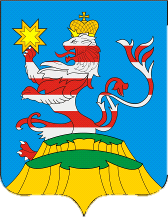 периодическое печатное изданиеПОСАДСКИЙВЕСТНИК2023апрель, 10,понедельник,№ 14Чăваш РеспубликинСĕнтĕрвăрри муниципаллă округĕн администрацийĕЙ Ы Ш Ă Н У №Сĕнтĕрвăрри хули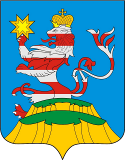 Чувашская РеспубликаАдминистрацияМариинско-Посадскогомуниципального округа П О С Т А Н О В Л Е Н И Е 27.02.2023 № 182г. Мариинский Посад№НаименованиемероприятияСрок получение результатаРезультат, достигаемый при реализации мероприятийСтатус исполнения и ссылка на сайтОтветственное подразделение за реализацию мероприятия 123456Наличие инвестиционной стратегииНаличие инвестиционной стратегииНаличие инвестиционной стратегииНаличие инвестиционной стратегииНаличие инвестиционной стратегии1.Формирование и совершенствование нормативно-правовой базы, ориентированной на создание благоприятного инвестиционного климата Мариинско-Посадского муниципального округа Чувашской Республики.31.12.2023Наличие актуальной нормативно-правовой базы. Сектор экономики, промышленности и инвестиционной деятельности2.Формирование раздела об инвестиционной деятельности на официальном сайте администрации Мариинско-Посадского муниципального округа Чувашской Республики в информационно-телекоммуникационной сети «Интернет».31.12.2023 Наличие раздела с актуальной информацией на официальном сайте администрации Мариинско-Посадского муниципального округа Чувашской Республики в Информационно-телекоммуникационной сети «Интернет».Сектор экономики, промышленности и инвестиционной деятельностиОтдел цифрового развития и информационных технологий3.Наличие актуализированного инвестиционного потенциала по Мариинско-Посадскому муниципальному округу Чувашской Республики. 15.07.2023, 31.12.2023 (один раз в полугодие)Размещение в Информационно-телекоммуникационной сети «Интернет» информации об инвестиционном климате муниципального округа, мерах поддержки для инвесторов, инвестиционных площадках и земельных участков, проектах и предложениях с использованием информации в виде слайдов, раскрытие характеристики по социально-экономическому потенциалу, производственному потенциалу, информация успешно реализованных инвестиционных проектов.Сектор экономики, промышленности и инвестиционной деятельностиОтдел цифрового развития и информационных технологийФормирование благоприятного инвестиционного климата и повышение эффективностиФормирование благоприятного инвестиционного климата и повышение эффективностиФормирование благоприятного инвестиционного климата и повышение эффективностиФормирование благоприятного инвестиционного климата и повышение эффективностиФормирование благоприятного инвестиционного климата и повышение эффективности1.Создание благоприятных условий для ведения предпринимательской деятельности и повышение эффективности поддержки малого предпринимательства.09.06.202331.12.202315.04.2023, 15.07.2023, 15.10.2023, 31.12.2023- Проведение в Мариинско-Посадском муниципальном округе Чувашской Республики Дня малого и среднего предпринимательства;- проведение встреч и совещаний с субъектами малого и среднего бизнеса;- размещение информации о проведенных мероприятиях на сайте администрации Мариинско-Посадского муниципального округа Чувашской Республики в информационно-телекоммуникационной сети «Интернет». Сектор экономики, промышленности и инвестиционной деятельностиОтдел земельных и имущественных отношений Отдел сельского хозяйства и экологииОтдел цифрового развития и информационных технологий2.Проведение заседаний Координационного Совета по поддержке и развитию малого и среднего предпринимательства при администрации Мариинско-Посадского муниципального округа Чувашской Республики, рассматривающего вопросы привлечения инвестиций и (или) развития малого и среднего предпринимательства.31.12.2023Размещение на сайте администрации Мариинско-Посадского муниципального округа Чувашской Республики в информационно- телекоммуникационной сети «Интернет» результаты работы комиссии, рассматривающей практические вопросы реализации инвестиционных проектов, с целью оказания инвесторам необходимого содействия, результаты выполнения плана мероприятий по улучшению инвестиционного климата.Сектор экономики, промышленности и инвестиционной деятельности3.Формирование инвестиционных площадок, в соответствии с отраслевыми и стратегическими приоритетами Мариинско-Посадского муниципального округа Чувашской Республики.15.07.2023, 31.12.2023 (один раз в полугодие)Наличие доступной инфраструктуры для реализации инвестиционных проектов и наличие сформированных инвестиционных площадок.Отдел земельных и имущественных отношений Сектор экономики, промышленности и инвестиционной деятельности4.Формирование и актуализация перечня объектов, предназначенных для предоставления в аренду субъектам малого и среднего предпринимательства на льготных условиях.31.12.2023 - Увеличение объёма инвестиций;- повышение удовлетворённости населения деятельностью администрации Мариинско-Посадского муниципального округа Чувашской Республики.Отдел земельных и имущественных отношений Сектор экономики, промышленности и инвестиционной деятельности5.Формирование земельных участков для предоставления многодетным семьям с 3-мя и более детьми в собственность бесплатно.31.12.2023 - Предоставление земельных участков;- наличие раздела с актуальной информацией на официальном сайте администрации Мариинско-Посадского муниципального округа Чувашской Республики в Информационно-телекоммуникационной сети «Интернет».Отдел земельных и имущественных отношений 6.Формирование земельных участков в рамках реализации мероприятий государственной программы эффективного вовлечения в оборот земель сельскохозяйственного назначения и развития мелиоративного комплекса РФ.31.12.2023 Выставление на аукцион права аренды сформированных участков.Отдел земельных и имущественных отношений Отдел сельского хозяйства и экологии7.Проведение комплексных кадастровых работ, согласно перечню кадастровых кварталов по распоряжению Главы Чувашской Республики.31.12.2023 - Постановка на кадастровый учет земельных участков и объектов капитального строительства в кадастровом квартале;- наличие раздела с актуальной информацией на официальном сайте администрации Мариинско-Посадского муниципального округа Чувашской Республики в Информационно-телекоммуникационной сети «Интернет».Отдел земельных и имущественных отношений 8.Ведение реестра муниципального имущества. 31.12.2023 Своевременное и полное отражение информации в реестре муниципального имущества. Отдел земельных и имущественных отношений9.Реализация инвестиционных проектов, предусмотренных в рамках Стратегии социально-экономического развития Мариинско-Посадского муниципального округа Чувашской РеспубликиЧувашской Республики до 2035 года15.07.2023, 31.12.2023 (один раз в полугодие)Актуализация инвестиционных проектов.Сектор экономики, промышленности и инвестиционной деятельностиОтдел сельского хозяйства и экологииОтдел земельных и имущественных отношений Отдел цифрового развития и информационных технологийУправление по благоустройству и развитию территорийОтдел образования, молодежной политики и спортаОтдел культуры и социального развития10Осуществлять мониторинг реализации мероприятий дорожной карты31.12.2023Формирование положительного имиджа Мариинско-Посадского муниципального округа.Сектор экономики, промышленности и инвестиционной деятельностиИнформационно-консультационная и имущественная поддержкаИнформационно-консультационная и имущественная поддержкаИнформационно-консультационная и имущественная поддержкаИнформационно-консультационная и имущественная поддержкаИнформационно-консультационная и имущественная поддержка1.Наличие канала прямой связи инвесторов с главой муниципального округа в целях оперативного решения возникающих в процессе инвестиционной деятельности проблем и вопросов. 31.12.2023Отсутствие жалоб о не доступности связи по телефону, электронной почте и по формационно-телекоммуникационной сети «Интернет».Отдел цифрового развития и информационных технологийСектор экономики, промышленности и инвестиционной деятельности2.Консультационные услуги в области развития бизнеса, маркетинга, сбыта и закупок. Ознакомление инвесторов о мерах государственной и муниципальной поддержки.31.12.2023Отсутствие письменных жалоб по поводу отказа о предоставлении консультационных услуг.Сектор экономики, промышленности и инвестиционной деятельности3.Оперативное рассмотрение обращений и решение проблем инвесторов. 31.12.2023Размещение на сайте администрации Мариинско-Посадского муниципального округа Чувашской Республики в информационно-телекоммуникационной сети «Интернет» доклад о ходе выполнения мероприятий по реализации инвестиционного профиля.Сектор экономики, промышленности и инвестиционной деятельности4.Организация и проведение встреч с ключевыми предприятиями и организациями по обсуждению вопросов социально-экономического характера и отраслевого развития.31.12.2023- Повышение уровня информированности предприятий, организаций и предпринимателей о существующих мерах и программах поддержки;- увеличение объёма инвестиций;- увеличение числа субъектов малого и среднего предпринимательства;- повышение удовлетворённости населения деятельностью администрации Мариинско-Посадского муниципального округа Чувашской Республики. Сектор экономики, промышленности и инвестиционной деятельностиОтдел земельных и имущественных отношений Отдел сельского хозяйства и экологииОтдел образования, молодежной политики и спортаОтдел культуры и социального развитияУправление по благоустройству и развитию территорий5.Участие видеоконференциях, круглых столах с предпринимателями, инвесторами, институтами развития, хозяйствующими субъектами, кредитными организациями и иными организациями по вопросам развития инвестиционной деятельности и повышения инвестиционной привлекательности Мариинско-Посадского муниципального округа.31.12.2023- Повышение уровня информированности предприятий, организаций и предпринимателей о существующих мерах и программах поддержки;- увеличение объёма инвестиций;- увеличение числа субъектов малого и среднего предпринимательства;- повышение удовлетворённости населения деятельностью администрации Мариинско-Посадского муниципального округа Чувашской Республики.Сектор экономики, промышленности и инвестиционной деятельностиОтдел земельных и имущественных отношений Отдел сельского хозяйства и экологииОтдел образования, молодежной политики и спортаОтдел культуры и социального развитияУправление по благоустройству и развитию территорий6.Проведение совещания с сельхозпроизводителями по вопросам государственной и муниципальной поддержки сельскохозяйственного производства31.12.2023 Решение актуальных вопросов.Отдел сельского хозяйства и экологии7.Подведение итогов социально-экономического развития Мариинско-Посадского муниципального округа Чувашской РеспубликиЕжеквартально, до 15 числа месяца, следующего заотчетным кварталомРешение вопросов реализации инвестиционных проектов. Повышение удовлетворённости населения деятельностью администрации Мариинско-Посадского муниципального округа Чувашской Республики.Сектор экономики, промышленности и инвестиционной деятельностиЧăваш РеспубликинСĕнтĕрвăрри муниципаллăокругĕн администрацийĕЙ Ы Ш Ã Н У№ Сěнтěрвăрри хули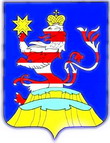 Чувашская РеспубликаАдминистрацияМариинско-Посадского Муниципального округаП О С Т А Н О В Л Е Н И Е 06.04.2023 № 369г. Мариинский ПосадПриложение № 1к Положению о системе бережливого управления в администрации Мариинско-Посадского муниципального округа Чувашской Республики и подведомственных ей организацияхУТВЕРЖДАЮГлава администрации (руководитель подведомственной организации)    ________________   _______________________             (подпись)                (инициалы, фамилия)    _________________               (дата)1. Вовлеченные лица и рамки проектаЗаказчик проекта: Владелец процесса: Границы процесса:Периметр проекта:Руководитель проекта:Команда проекта:2. Обоснование выбораКлючевой риск:Проблемы:3. Цели и плановый эффект4. Ключевые события проекта1. Старт проекта:2. Диагностика и разработка целевого состояния процесса:разработка карты текущего состояния процесса:разработка карты целевого состояния процесса:разработка плана мероприятий по реализации проекта:3. Проведение совещания по запуску проекта (kick-off):4. Внедрение улучшений:5. Закрепление результатов и закрытие проекта:Экспер______________________                          (подпись)            (инициалы, фамилия)Руководитель проекта ___________   ______________________                                           (подпись)             (инициалы, фамилия)Длительность процесса, минутВремя ожидания, минутИтого время ожидания, минутДлительность процесса, минутВремя выполнения процесса, минутИтого время выполнения процесса, минутУчастники процессаУчастник № 1Участник № nДлительность процесса, минутВремя ожидания, минутИтого время ожидания, минутДлительность процесса, минутВремя выполнения процесса, минутИтого время выполнения процесса, минутУчастники процессаУчастник № 1Участник № nОбозначениеРасшифровка и пояснениеЭтап процесса. Все этапы в процессе должны иметь названиеИнформационный поток (направление документов, писем, справок и т.д.)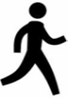 Перемещение человека. Используется при отображении перемещений в ходе процесса (этапа процесса) из здания в здание, перемещений в здании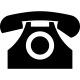 Информационный поток, передаваемый посредством телефонной связи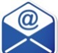 Информационный поток, передаваемый с помощью электронных средств (информационных систем, электронной почты)Проблемы, потери, для устранения которых необходимо внедрить улучшения для достижения целевого состояния процессаПредложения по улучшениюУТВЕРЖДАЮГлава администрации Мариинско-Посадскогомуниципального округаЧувашской Республики (руководитель подведомственной организации)______________ ______________________(подпись) (инициалы, фамилия)_______________(дата)УТВЕРЖДАЮГлава администрации Мариинско-Посадскогомуниципального округаЧувашской Республики (руководитель подведомственной организации)______________ ______________________(подпись) (инициалы, фамилия)_______________(дата)УТВЕРЖДАЮГлава администрации Мариинско-Посадскогомуниципального округаЧувашской Республики (руководитель подведомственной организации)______________ ______________________(подпись) (инициалы, фамилия)_______________(дата)УТВЕРЖДАЮГлава администрации Мариинско-Посадскогомуниципального округаЧувашской Республики (руководитель подведомственной организации)______________ ______________________(подпись) (инициалы, фамилия)_______________(дата)УТВЕРЖДАЮГлава администрации Мариинско-Посадскогомуниципального округаЧувашской Республики (руководитель подведомственной организации)______________ ______________________(подпись) (инициалы, фамилия)_______________(дата)№ ппОписание проблемы (указываются проблемы, выявленные в ходе разработки карты текущего состояния процесса)Мероприятия по решению проблем (указываются мероприятия, направленные на решение проблемы, способствующие достижению ожидаемого результата)Ожидаемый результат (отражается полученный от реализации мероприятия эффект, указываются конкретные значения целевых показателей)Ответственные исполнителиОтветственные исполнителиСрок выполнения мероприятийСрок выполнения мероприятийСрок выполнения мероприятийСрок выполнения мероприятий№ ппОписание проблемы (указываются проблемы, выявленные в ходе разработки карты текущего состояния процесса)Мероприятия по решению проблем (указываются мероприятия, направленные на решение проблемы, способствующие достижению ожидаемого результата)Ожидаемый результат (отражается полученный от реализации мероприятия эффект, указываются конкретные значения целевых показателей)Ответственные исполнителиОтветственные исполнителимесяц выполнениямесяц выполнениямесяц выполнениямесяц выполнения№ ппОписание проблемы (указываются проблемы, выявленные в ходе разработки карты текущего состояния процесса)Мероприятия по решению проблем (указываются мероприятия, направленные на решение проблемы, способствующие достижению ожидаемого результата)Ожидаемый результат (отражается полученный от реализации мероприятия эффект, указываются конкретные значения целевых показателей)Ответственные исполнителиОтветственные исполнители1 неделя2 неделя3 неделя4 неделя12345678912…Эксперт ___________ ______________________ (подпись) (инициалы, фамилия)Руководитель проекта ___________ ______________________ (подпись) (инициалы, фамилия)Приложение № 4к Положению о системе бережливого управления в администрации Мариинско-Посадского муниципального округа Чувашской Республики и подведомственных ей организацияхУТВЕРЖДАЮГлава администрации Мариинско-Посадского муниципального округа  Чувашской Республики(руководитель подведомственной организации)_______________ ____________________(подпись) (инициалы, фамилия) ________________ (дата)Наименование целевых показателей, характеризующих достижение цели реализации проектаТекущее значениеЦелевое значениеФактически достигнутое значениеОжидаемая экономия средств от реализации проекта за год, тыс. рублей№ппНаименование мероприятия% выполненияРезультат мероприятияЭксперт _______________ _____________________ (подпись) (инициалы, фамилия)Руководитель проекта _______________ _____________________ (подпись) (инициалы, фамилия)N ппНаименования критерияСоответствие критериям, балловОсновные критерииОсновные критерииОсновные критерии1.Положительное влияние проекта на достижение показателей для оценки эффективности деятельности высших должностных лиц органов местного самоуправления Мариинско-Посадского муниципального округа Чувашской Республикисоответствие - 10 баллов1.Положительное влияние проекта на достижение показателей для оценки эффективности деятельности высших должностных лиц органов местного самоуправления Мариинско-Посадского муниципального округа Чувашской Республикинесоответствие - 0 баллов2.Положительное влияние проекта на улучшение положения Мариинско-Посадского муниципального округа в республиканских рейтингахсоответствие - 10 баллов2.Положительное влияние проекта на улучшение положения Мариинско-Посадского муниципального округа в республиканских рейтингахнесоответствие - 0 баллов3.Положительное влияние проекта на достижение показателей национальных проектов, муниципальных программ Мариинско-Посадского муниципального округа Чувашской Республики (подпрограмм муниципальных программ Мариинско-Посадского муниципального округа Чувашской Республики), Стратегии социально-экономического развития Красноармейского муниципального округа Чувашской Республики до 2025 годасоответствие - 10 баллов3.Положительное влияние проекта на достижение показателей национальных проектов, муниципальных программ Мариинско-Посадского муниципального округа Чувашской Республики (подпрограмм муниципальных программ Мариинско-Посадского муниципального округа Чувашской Республики), Стратегии социально-экономического развития Красноармейского муниципального округа Чувашской Республики до 2025 годанесоответствие - 0 баллов4.Проект направлен на оптимизацию предоставления государственных (муниципальных) услуг гражданам и бизнесусоответствие - 10 баллов4.Проект направлен на оптимизацию предоставления государственных (муниципальных) услуг гражданам и бизнесунесоответствие - 0 баллов5.Проект имеет положительный ожидаемый экономический эффектсоответствие - 10 баллов5.Проект имеет положительный ожидаемый экономический эффектнесоответствие - 0 балловДополнительные критерииДополнительные критерииДополнительные критерии1.Проект имеет межведомственный характерсоответствие - 5 баллов1.Проект имеет межведомственный характернесоответствие - 0 баллов2.Проект предусматривает оптимизацию всего потока создания ценностейсоответствие - 5 баллов2.Проект предусматривает оптимизацию всего потока создания ценностейнесоответствие - 0 баллов3.Срок реализации проекта до 6 месяцевсоответствие - 5 баллов3.Срок реализации проекта до 6 месяцевнесоответствие - 0 баллов4.Проект не требует выделения средств из бюджета Мариинско-Посадского муниципального округа Чувашской Республикисоответствие - 5 баллов4.Проект не требует выделения средств из бюджета Мариинско-Посадского муниципального округа Чувашской Республикинесоответствие - 0 балловЧăваш РеспубликинСĕнтĕрвăрри муниципаллă округĕн администрацийĕЙ Ы Ш Ă Н У №Сĕнтĕрвăрри хули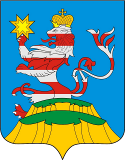 Чувашская РеспубликаАдминистрацияМариинско-Посадскогомуниципального округа П О С Т А Н О В Л Е Н И Е 10.04.2023 № 379г. Мариинский ПосадГлава Мариинско-Посадского муниципального округа
В.В. Петров№ 
п/пНаименованиеавтомобильной дорогиПротяженность, кмПредельно допустимые значения нагрузки на ось транспортного средстваПредельно допустимые значения нагрузки на ось транспортного средстваПредельно допустимые значения нагрузки на ось транспортного средства№ 
п/пНаименованиеавтомобильной дорогиПротяженность, кмодиночной осидвухосной 
тележкитрехосной 
тележки№ 
п/пНаименованиеавтомобильной дорогиПротяженность, кмтс(кН)тс(кН)тс(кН)123456Волга – Марпосад - Первое Чурашево - Марпосад-Аксарино15,0506,05,04,0Волга – Марпосад – Большое Шигаево-Астакасы12,7906,05,04,0Марпосад-Аксарино24,9496,05,04,0Чăваш РеспубликинСĕнтĕрвăрри муниципаллă округĕн администрацийĕЙ Ы Ш Ă Н У №Сĕнтĕрвăрри хулиЧувашская РеспубликаАдминистрацияМариинско-Посадскогомуниципального округа П О С Т А Н О В Л Е Н И Е 06.04.2023 № 370г. Мариинский ПосадО временном ограничении движения транспортных средств по автомобильным дорогам общего пользования местного значения в Мариинско-Посадском муниципальном округе в период возникновения неблагоприятных природно-климатических условий в 2023 годуЧăваш РеспубликинСĕнтĕрвăрри муниципаллă округĕн администрацийĕЙ Ы Ш Ă Н У №Сĕнтĕрвăрри хулиЧувашская РеспубликаАдминистрацияМариинско-Посадскогомуниципального округа П О С Т А Н О В Л Е Н И Е10.04.2023 № 378г. Мариинский ПосадО внесении изменений в постановление администрации Мариинско-Посадского муниципального округа Чувашской Республики от 30.12.2023 № 3 «Об утверждении Положения о комиссии по соблюдению требований к служебному поведению муниципальных служащих Мариинско-Посадского муниципального округа Чувашской Республики и урегулированию конфликта интересов»О внесении изменений в постановление администрации Мариинско-Посадского муниципального округа Чувашской Республики от 30.12.2023 № 3 «Об утверждении Положения о комиссии по соблюдению требований к служебному поведению муниципальных служащих Мариинско-Посадского муниципального округа Чувашской Республики и урегулированию конфликта интересов»Глава Мариинско-Посадского муниципального
округа Чувашской РеспубликиВ.В. ПетровЧăваш РеспубликинСĕнтĕрвăрри муниципаллăокругĕн администрацийĕЙ Ы Ш Ă Н У10.04.2023 № Сĕнтĕрвăрри хулиЧувашская РеспубликаАдминистрацияМариинско-Посадскогомуниципального округаП О С Т А Н О В Л Е Н И Е10.04.2023 № 360г. Мариинский ПосадЧăваш РеспубликинСĕнтĕрвăрри муниципаллăокругĕн администрацийĕЙ Ы Ш Ă Н У10.04.2023 № Сĕнтĕрвăрри хулиЧувашская РеспубликаАдминистрацияМариинско-Посадскогомуниципального округаП О С Т А Н О В Л Е Н И Е10.04.2023 № 361г. Мариинский ПосадЧăваш РеспубликинСĕнтĕрвăрри муниципаллăокругĕн администрацийĕЙ Ы Ш Ă Н У10.04.2023 № 376Сĕнтĕрвăрри хулиЧувашская РеспубликаАдминистрацияМариинско-Посадскогомуниципального округаП О С Т А Н О В Л Е Н И Е10.04.2023 № 376г. Мариинский ПосадПериодическое печатное издание «Посадский вестник»Адрес редакции и издателя:429570, г. Мариинский Посад, ул. Николаева, 47E-mail: marpos@cap.ruУчредители – муниципальные образования Мариинско-Посадского районаСтоимость- бесплатноГлавный редактор: Г.Н. ЩербаковаВерстка: И.А. ЛьвоваТираж 30 экз. Формат А3